Міністерство освіти і науки УкраїниНіжинський державний університет імені Миколи ГоголяФакультет філології, історії та політико-юридичних наукКафедра прикладної лінгвістикиОсвітньо-професійна програма«Середня освіта. Мова і література (англійська)» зі спеціальності 014.02 Середня освіта. Англійська мова та література.КВАЛІФІКАЦІЙНА РОБОТАна здобуття освітнього ступеня магістр«Формування англомовної граматичної компетентності учнів профільної школи засобами інтерактивних технологій»Виконала: студентка другого (магістерського) рівня, групи СОАз-21Миколаєнко Юлія ВалеріїнаНауковий керівник: к.п.н., доц. каф. прикладної лінгвістики Халимон І.Й.Рецензенти: к.п.н., доц. каф. германської філології та методики викладання інозених мовСмелянська В.В.к.п.н., доц. каф. прикладної лінгвістикиЛаріна Т.В.Допущено до захистуЗавідувач кафедри к.п.н., доц. Ларіна Т.В_________________(підпис)_________________(дата)Ніжин 2022MINISTRY OF SCIENCE AND EDUCATION OF UKRAINENIZHYN MYKOLA GOGOL STATE UNIVERSITY Applied Linguistics DepartmentYuliia MykolaienkoDeveloping English grammar competence of students of specialized schools by means of interactive technologiesMaster’s ThesisResearch Supervisor –PhD (Education),Associate Professor Khalymon I.Y.Nizhyn 2022АНОТАЦІЯМагістерської роботи на тему «Формування англомовної граматичної компетентності учнів профільної школи засобами інтерактивних технологій»Робота присвячена проблемі формування англомовної граматичної компетентності учнів профільної школи засобами інтерактивних технологій. Робота складається зі вступу, трьох розділів, загальних висновків, списку використаних джерел та додатків. Основний текст складає 71 сторінку, список використаних джерел містить 75 найменувань.У першому розділі здійснений ґрунтовний аналіз теоретичних відомостей з питань формування граматичної компетентності. Визначені цілі та зміст її формування в учнів профільної школи, доведено необхідність застосування інтерактивних технологій для цього процесу.   У другому розділі розглянуто методику формування граматичної компетентності учнів профільної школи, розроблено критерії оцінювання та комплекс вправ з використанням інтерактивних технологій. Третій розділ присвячений доведенню ефективності застосовування інтерактивних технологій для формування граматичної компетентності учнів профільної школи шляхом експериментального навчання, про що дають змогу говорити результати анкетувань і вхідного та підсумкового зрізів, які мали позитивну динаміку.   Ключові слова: граматика, граматична компетентність, інтерактивні технології, профільна школа. ANNOTATIONMaster's thesis on the topic "Developing English grammar competence of students of specialized schools by means of interactive technologies"The work is devoted to the problem of developing the English grammar competence of students of a specialized school by means of interactive technologies.  The work consists of an introduction, three chapters, general conclusions, a list of references and appendixes. The main text consists of 71 pages, the list of references contains 75 items.In the first section, a thorough analysis of theoretical information on grammar competence is carried out.  The goals and content of its developing among students of a specialized school are determined, the necessity of using interactive technologies for this process is proven.In the second chapter, the method of developing the grammatical competence of students of a specialized school is considered, evaluation criteria and a set of exercises using interactive technologies are developed.The third section is devoted to proving the effectiveness of using interactive technologies for the formation of grammar competence of students of a specialized school through trial training, which is evidenced by the results of questionnaires and input and final sections, which had positive dynamics.Keywords: grammar, grammar competence, interactive technologies, specialized school.ЗМІСТВСТУП	8РOЗДIЛ 1. ТЕОРЕТИЧНІ ОСНОВИ ФОРМУВАННЯ АНГЛОМОВНОЇ ГРAМAТИЧНOЇ КОМПЕТЕНТНОСТІ УЧНІВ ПРОФІЛЬНОЇ ШКОЛИ ЗАСОБАМИ ІНТЕРАКТИВНИХ ТЕХНОЛОГІЙ	111.1. Граматична компетентність як складова іншомовної комунікативної компетентності	111.2. Цілі та зміст формування англомовної граматичної компетентності учнів профільної школи	151.3. Особливості використання iнтерaктивних технологій	18Висновки до Розділу 1	27РОЗДІЛ 2. МЕТОДИКА ФОРМУВАННЯ АНГЛОМОВНОЇ ГРАМАТИЧНОЇ КОМПЕТЕНТНОСТІ ЗАСОБАМИ  ІНТЕРАКТИВНИХ ТЕХНОЛОГІЙ	292.1. Вправи та вимоги до вправ для формування граматичної компетентності учнів профільної школи	292.2. Критерії оцінювання сформованості англомовної граматичної компетентності учнів профільної школи	372.3. Комплекс вправ для формування англомовної граматичної компетентності учнів профільної школи з використанням інтерактивних технологій…..	………………………………………………………………………45Висновки до Розділу 2	55РОЗДІЛ 3. ЕКСПЕРИМЕНТАЛЬНА ПЕРВІРКА ЕФЕКТИВНОСТІ ІНТЕРАКТИВНИХ ТЕХНОЛОГІЙ ПРИ ФОРМУВАННІ ГРАМАТИЧНОЇ КОМПЕТЕНТНОСТІ	573.1. Організація і проведення експериментального навчання учнів профільної школи…………………………………………………………………..573.2. Аналіз та інтерпретація результатів експериментального навчання	663.3. Методичні рекомендації щодо формування граматичної компетентності учнів профільної школи засобами інтерактивних технологій….....	72Висновки до Розділу 3	74ЗАГАЛЬНІ ВИСНОВКИ	76СПИСОК ВИКОРИСТАНИХ ДЖЕРЕЛ	79ДОДАТКИ	88ПЕРЕЛІК УМОВНИХ СКОРОЧЕНЬАМ – англійська моваГК – граматична компетентністьЕГ – експериментальна групаІАТ – інтерактивні технологіїІКК – іншомовна комунікативна компетентнстьІМ – іноземна моваКГ – контрольна групаВСТУПУ сучасному світі знання АМ є ключовим для міжкультурного спілкування, яке можливе за умови сформованої комунікативної компетентності, зокрема граматичної. Саме ГК допомагає коректно й логічно формулювати власні думки та розуміти інших, структуру мови, синтаксичні й словотвірні норми, правила усної й писемної взаємодії тощо. Принцип розвитку мовленнєво-розумової діяльності учнів є одним із основних, адже така діяльність реалізує не лише комунікативний, а й когнітивний компонент навчання, включаючи й процес організації,  презентації й аналізу нового граматичного матеріалу. Однак часто здобувачів освіти спіткають труднощі при вивченні граматики, лякають складність завдань та необхідність перенести схеми й таблиці у реальне спілкування. Саме тому перед вчителем постає досить непросте завдання – зробити вивчення граматики ефективним і комунікативно спрямованим, а учнів – зацікавленими і вмотивованими. Застосування ІАТ може значно сприяти цьому процесу, адже основна їх ідея – взаємодія і співпраця. У роботах вітчизняних і зарубіжних учених, таких як  О.І. Вовк, С.С. Коломієць, Т.І. Олійник, Л.К. Орловська, Н.К. Скляренко, Т.О. Стеченко, G. Brown, S. Thornbury, H. Widdowson, E. Williams та інших, висвітлено широке коло питань із проблеми формування ГК. Зокрема, встановлено етапи формування рецептивних і репродуктивних граматичних навичок; сформульовано принципи організації й навчання граматичного матеріалу; досліджено організацію граматичного матеріалу; розроблено вправи для навчання практичної граматики.Питання ефективності застосування ІАТ для формування граматичної компетентності потребує детальних досліджень, що й зумовило актуальність магістерської роботи.Об’єктом дослідження є процес формування англомовної граматичної компетентності учнів профільної школи.Предметом дослідження визначаємо методику формування англомовної граматичної компетентності учнів профільної школи засобами інтерактивних технологій.Мета дослідження полягає у теоретичному обґрунтуванні, практичній розробці та перевірці ефективності застосування інтерактивних технологій для формування граматичної компетентності учнів профільної школи.Поставлена мета передбачає вирішення таких завдань:1) дослідити цілі та зміст формування англомовної граматичної компетентності учнів профільної школи;2) окреслити особливості застосування інтерактивних технологій для формування граматичної компетентності;3) розробити комплекс вправ для формування граматичної компетентності учнів профільної школи з використанням інтерактивних технологій;4) перевірити ефективність розробленого комплексу вправ під час експериментального навчання та сформулювати методичні рекомендації.Відповідно до вказаних завдань передбачені такі етапи роботи:1) аналіз теоретичного матеріалу з методики формування граматичної компетентності та використання інтерактивних технологій у цьому процесі;2) розробка комплексу вправ із застосуванням інтерактивних технологій для формування граматичної компетентності учнів профільної школи;3) перевірка ефективності комплексу вправ шляхом експериментального навчання.Згідно з поставленими завданнями виникає необхідність застосування теоретичних та емпіричних методів дослідження. Серед теоретичних методів були використані такі: 1) аналіз даних; 2) узагальнення й зіставлення даних; 3) синтез; 4) моделювання; емпіричні методи, застосовані в роботі: 1) спостереження; 2) порівняння; 3) експериментальне навчання.Гіпотеза дослідження полягає в тому, що застосування інтерактивних технологій сприяє формуванню англомовної граматичної компетентності в учнів профільної школи.Наукову новизну дослідження вбачаємо в тому, що питання обґрунтування й розробки методики формування граматичної компетентності засобами інтерактивних технологій набуло подальшого розвитку та було уточненим і доповненим.Теоретичне значення магістерської роботи полягає у дослідженні питання граматичної компетентності, змісту й цілей її формування в учнів профільної школи, застосування інтерактивних технологій на уроках іноземної мови та особливостей їх упровадження у процес формування граматичної компетентності.Розроблений комплекс вправ та отримані результати ефективності його застосування дають можливість їх подальшого впровадження на уроках англійської мови з вивчення граматики, що зумовлює практичне значення дослідження. Апробація результатів дослідження була здійснена шляхом публікації у Віснику студентського наукового товариства статті «Комплекс вправ для формування англомовної граматичної компетентності учнів профільної школи»  [35] та виступу з доповіддю «Використання інтерактивних технологій навчання від витоків до сучасності» на Міжнародній науково-практичній конференції для науковців, викладачів, учителів, здобувачів вищої освіти (18 травня 2022 р., м. Харків) [36]. Структура й обсяг роботи. Робота складається зі вступу, трьох розділів з висновками, загальних висновків, списку використаних джерел та додатків. Загальний обсяг роботи 91 аркуш, в тому числі 71 аркуш основного тесту.РOЗДIЛ 1. ТЕОРЕТИЧНІ ОСНОВИ ФОРМУВАННЯ АНГЛОМОВНОЇ ГРAМAТИЧНOЇ КОМПЕТЕНТНОСТІ УЧНІВ ПРОФІЛЬНОЇ ШКОЛИ ЗАСОБАМИ ІНТЕРАКТИВНИХ ТЕХНОЛОГІЙ1.1.	Граматична компетентність як складова іншомовної комунікативної компетентностіОсвіта у школі на всіх етапах має мету – формування компетентностей, які передбачають здатність з розумінням їх використовувати без супротиву знанням, умінням і навичкам. В світі освітня практика констатує, що поняття «компетентність» є головним у змісті навчання, бо об’єднуючи знання, навички та інтелектуальну складову сучасної освіти має інтеграційну сутність. У словнику іншомовних слів поняття «компетентність» (від лат. competens (competentis) – належний, відповідний) означає поінформованість, обізнаність, авторитетність [59, с. 282].Зміст поняття «компетентність» у своїх працях розглядає І. Зязюн, «розкриваючи його в соціально-педагогічному контексті, вважаючи, що компетентність як екзистенціальна властивість людини є продуктом власної життєтворчої активності людини, ініційованої процесом освіти» [17, с. 11].О. Овчарук «пропонує під компетентністю людини розуміти спеціально структуровані набори знань, умінь, навичок і ставлень, що їх набувають у процесі навчання» [44, с. 2].О. Савченко погоджується із думкою авторів та вважає, що «компетентність є інтегрованою здатністю особистості, оскільки під час конкретної навчальної ситуації реалізуються досвід, знання, уміння і навички, а також цінності та ставлення». Це визначення конкретизоване в супровідному коментарі науковця: «компетентність виявляється в певному контексті, коли є якась задача, ситуація, де вона використовується… Не може бути компетентності без знань, умінь і навичок. Компетентність – це особливим чином структуровані, взаємопов’язані елементи: знання, уміння, навички, цінності людини, які вона вміє застосовувати в конкретних життєвих або навчальних ситуаціях, тобто, це здатність людини швидко й самостійно використовувати ті чи інші знання» [55].Н. Голуб стверджує, що «якщо особистість закінчила навчання на якомусь із етапів, то компетентність слід розглядати як характеристику людини. Компетентність буде сформованою, коли наявний досвід застосування здобутих знань та набутих умінь і навичок, а також готовність (здатність) до успішної (ефективної, результативної) діяльності з урахуванням освітніх вимог і запитів суспільства» [24, с. 54]. На думку І. Хом’яка, «компетентність пов'язана із умінням застосовувати на практиці вербальні та невербальні засоби мови для розв’язання комунікативних завдань у різноманітних життєвих ситуаціях» [24, с. 54].Нам імпонує думка М. Пентилюк, яка вважає, що «компетентність проявляється у здатності креативно застосовувати знання у міжособистісних стосунках, а також у ефективному й творчому виявленні індивідуальних вмінь і навичок використання мови в процесі спілкування» [24, с. 56].Компетентність є свідченням того, що здобувач освіти зумів акумулювати, накопичити і застосувати набуті знання в практичній мовленнєвій діяльності.Відтак, синтез проаналізованих тлумачень поняття «компетентність» дає змогу виокремити в них спільне: науковці розглядають його як набутий рівень знань умінь та навичок у практиці спілкування; особистий результат навчальної діяльності; індивідуальний досвід оволодіння та реалізації набутих компетенцій і можливостей.Розглянемо друге поняття нашого дослідження – «граматичну компетентність». ГК є складовою ІКК. Останню визначають як «здатність  успішно  задовольняти  індивідуальні та соціальні потреби, діяти й виконувати поставлені завдання. ГК базується на знаннях, уміннях та навичках, включаючи власний досвід і ставлення людини до них, які дають змогу «примножити» знання до попереднього досвіду та допомагають зрозуміти життєву ситуацію, де можна ефективно їх застосувати» [74, с. 97].В основу формування ГК покладено комунікативний підхід. За визначенням українських учених, «граматична компетентність – це властивість людини коректно оформлювати власні висловлювання та сприймати і розуміти мовлення інших, яка базується на складній і динамічній взаємодії відповідних навичок, знань і граматичної усвідомленості» [32, с. 234].Дещо ширше тлумачить ГК Т. Стеченко, зазначаючи, що «професійно-орієнтована граматична компетентність – це визначений рівень володіння граматичними мовленнєвими та соціокультурними знаннями, навичками й уміннями, що дозволяє здійснювати міжкультурну комунікацію та реалізовувати професійну діяльність» [60, с. 28].Т. Кушнір більш детально визначає «граматичну компетентність важливим компонентом комунікативної компетентності школярів основної школи; також зазначає її як комплекс знань про граматичні одиниці, засоби вираження граматичних категорій та граматичних значень; адже це все полягає в уміннях і навичках будувати ефективну мовленнєву поведінку та враховувати особливості функціонування граматичних одиниць у текстах різної жанрово-стильової належності; у застосуванні в усному й писемному мовленні комунікативного досвіду, сформованих цінностей, що проявляються перш за все в усвідомленні учнями ролі мови в розвитку особистості» [30, с. 5–6].У нашому дослідженні поняття «граматична компетентність» тлумачимо як важливий компонент ІКК, що охоплює стійкі знання граматичних одиниць, граматичних категорій, граматичних значень, цілісної системи відношень мовних одиниць, їх стилістичних функцій; належний рівень сформованості граматичних умінь і навичок; мовленнєвий досвід використання граматичних одиниць у різних комунікативних ситуаціях, формування культури усного й писемного мовлення учнів; сформованість цінностей і ставлення.«Сформована ГК, яка є компонентом ІКК, впливає на загальний рівень володіння іноземною мовою. Граматика – це система об’єктивно діючих правил щодо утворення словоформ і словосполучень слів у реченні, які організовують мовлення. Мова – це  засіб показу дійсності, а граматика відображає об’єктивні відношення і зв’язки між предметами та явищами навколишнього світу» [29, с. 55].На думку Д. Руснак, «сформованість ГК передбачає взаємодію таких компонентів: знання граматичної системи виучуваної іноземної мови; репродуктивні та рецептивні граматичні навички; вміння вживати граматичні структури у власному мовленні та аналізувати мовлення інших людей» [54, с. 22].Вчені пояснюють граматичну навичку як: «1) синтезовану дію вибору адекватної моделі мовленнєвого завдання і коректне оформлення мовленнєвої одиниці будь-якого рівня, яка відбувається в навичкових параметрах і служить однією із умов реалізації мовленнєвої діяльності; 2) здатність автоматизовано викликати із довготривалої пам’яті граматичні засоби, необхідні для реалізації спілкування» [60].О. Вовк зазначає, що «граматична компетентність має забезпечити постійне системне знання лексичного, морфологічного, синтаксичного, фонетичного та орфографічного рівнів мови, оскільки вони є важливим компонентом для побудови зв’язних висловлень, які мають бути осмисленими та логічними; для володіння граматичними поняттями та засобами вираження граматичних категорій і вміння адекватно використовувати граматичні явища, ураховуючи всі види мовленнєвих ситуацій спілкування для розв’язання мовленнєво-розумових проблемних завдань» [5, c. 6].На думку О. Вовк: «Граматичні знання – це не лише визначення та узагальнення граматичних правил, але й способи дії з граматичними формами» [6, с. 6]. Тому «граматичні знання — це спеціально відібрана, систематизована граматика, яку учень має засвоїти протягом певного курсу навчання» [6, с. 7].Щоб вивчити граматику та оволодіти ІМ необхідно врахувати певні фактори. Е. Гука (Evaliisa Huuka) повідомляє, що до них належать «особистісні фактори: попередні знання та вміння, навички, розумові здібності, особистісні характеристики, соціальні умови; навчальне оточення: навчальний план, предмет, особистість викладача, методи навчання, методи оцінювання знань. Освітній процес, як ще один фактор, показує, що його успішність ґрунтується на вже наявних знаннях, стратегіях, стилях навчання, мотивованості, орієнтованості та метакогнітивній діяльності. Взаємодія цих факторів дає відповідні результати» [71, c. 10].Отже, «граматична компетентність» – це уміння людини правильно оформлювати власні висловлювання, а також розуміти мовлення інших, оскільки ГК вимагає складну та динамічну взаємодію необхідних знань, навичок і граматичної усвідомленості,  це знання частин мови і синтаксичних утворень; уміння грамотно будувати власні граматичні конструкції, усвідомлення необхідності оволодіння високим рівнем знань граматики, сформованості граматичних умінь і навичок, а також уміння оцінювати й аналізувати власну мовленнєву поведінку, здатність коригувати власні недоліки. Беручи до уваги взаємозв’язок та неоднорідність мовних одиниць, формування ГК досягається при вивченні кожного рівня мовної системи.1.2.	Цілі та зміст формування англомовної граматичної компетентності учнів профільної школиДля формування англомовної ГК слід визначити цілі навчання – «заздалегідь запланований результат педагогічної діяльності, який досягається за допомогою змісту, методів, засобів навчання тощо. Це основний компонент системи навчання ІМ, який формується під впливом соціального замовлення суспільства, рівнем розвитку методики навчання ІМ і суміжних з нею наук, умовами навчання і впливає на вибір інших компонентів системи» [32, c. 90–91].Державні освітні стандарти і Програми з іноземних мов визначають проміжні і кінцеві цілі формування ІКК. У новітній методиці навчання ІМ у загальноосвітніх навчальних закладах є п’ять основних цілей: освітня, виховна, практична, розвивальна і професійно-орієнтована (у старшій школі).Розглянувши програму з іноземних мов для учнів профільної школи 10-11 класів, можемо визначити, що цілі навчання у старшій школі полягають в тому, що «навчання ІМ відбувається на базовому загальноосвітньому та поглибленому профільному рівнях відповідно до визначеного навчального плану та спеціальних навчальних програм» [41].На базовому загальноосвітньому рівні здобувачі освіти отримують іншомовний досвід, який сприяє формуванню ІКК на рівні незалежного користувача.Профільні класи навчаються за програмою, обраною кожному профілю згідно з цілями та змістом вибраних курсів здобувачами освіти. Вони отримують поглиблено професійно зорієнтоване оволодіння мовою. Навчальна програма окреслює сфери і теми, які будуть сприяти меті навчання – формування в учнів ІКК.Профільна школа вивчає ІМ маючи вже набутий іншомовний досвід учнями при навчанні в початковій та основній школах. Відповідно старшокласники не вчаться автономно, а процес засвоєння матеріалу відбувається з урахуванням вікових можливостей та комунікативних потреб [41].Щодо завдань з ІМ, у старшій школі цілі навчання реалізуються через «зміст навчання, який забезпечується єдністю предметного, процесуального та емоційно-ціннісного компонентів і створюється на основі взаємопов’язаного оволодіння ІМ і культурою народу, що нею спілкується» [41]. «Завдяки даному підходу школярі формують іншомовну міжкультурну комунікацію, яка визначається навчальною програмою, що в свою чергу визначає сфери, теми і ситуації спілкування. «Рівень В1 досягають учні 11-го класу загальноосвітнього навчального закладу, які вивчають першу іноземну мову; рівень В2 – учні спеціалізованої школи з поглибленим вивченням іноземної мови. Для здобувачів другої ІМ досягається рівень А2+. Дані рівні показують результати навчальних досягнень у кожному виді мовленнєвої діяльності та узгоджуються із Загальноєвропейськими Рекомендаціями з мовної освіти: вивчення, викладання, оцінювання» [41].Важливо наголосити на мовному граматичному інвентарі, який визначений «програмою з ІМ для учнів 10-11 класів спеціалізованих шкіл з поглибленим вивченням іноземних мов» [41]. Не зважаючи на те, що програма є рамковою, вчителі повинні орієнтуватись на кінцевий результат. Так, учні 10 класу мають засвоїти такі граматичні структури (таблиця 1.1) [41]:Таблиця 1.1.Граматичні структури, визначені програмою для вивчення у 10 класіУ таблиці 1.2 представлені необхідні граматичні зразки для засвоєння учнями 11 класу [41].Таблиця 1.2.Граматичні структури, визначені програмою для вивчення в 11 класіПроаналізувавши цілі та зміст формування англомовної ГК учнів профільної школи, можемо зазначити, що «навчальна програма надає можливість вчителю обирати порядок вивчення та зміст тем, оскільки деякі можуть вивчатися інтегровано. За принципом концентричного навчання добирається такий мовний інвентар, який відповідає комунікативній ситуації та потребам здобувачів освіти» [41].1.3.	Особливості використання iнтерaктивних технологійІнтерактивні технології є досить корисними для навчання. Оскільки саме вони допомагають вчителям урізноманітнити навчання, яке стане цікавішим для здобувачів освіти; вчать формувати та висловлювати власне ставлення і поважати думку інших; є помічниками у створенні життєвих і навчальних ситуацій та включенні учнів у них задля збагачення соціального досвіду через переживання; розвивають у школярів навички знаходження компромівсів, розвитку самостійної творчої і креативної діяльності та побудови дружніх стосунків у колективі. Для того, щоб ІАТ сприяли очікуваним результатам та були ефективними, їх треба практикувати кожного уроку. Вперше методи та форми інтерактивного навчання згадуються в школах Стародавньої Греції і Риму. «Підлітки навчалися вільно обмінюватися думками, вести переговори, вступати в діалог. Дискутуючи зі старшими, вони демонстрували не лише знання з риторики, а й уміння слухати співрозмовника, швидко реагувати на репліки, знаходити правильні рішення чи переконливі аргументи у будь-якій ситуації» [38, с. 337]. Наприклад, «Сократ намагався допомогти слухачам шляхом навідних запитань і відповідей знаходити «істину» [25, c. 43]. Платон працював із 6-річними дітьми і застосовував розвивальні ігри, пісні, казки, бесіди тощо. Чеський педагог Ян Амос Коменський у XVII ст. наголошував, що «міцнішими є ті знання, які в процесі взаємного навчання передаються іншим учням. «Навчаючи вчуся» – груповий варіант навчання, запроваджений ментором, який нині часто використовується в інтерактивних технологіях» [23, c. 25].У XVIII ст. А. Белл і Дж. Ланкастер запровадили у шкільній практиці моніторіальну систему, де знання отримувались від сильнішого учня слабкішому. Здобувачі освіти були розділені на групи із власним наставником – монітором, обов'язки якого були неухильно стежити за місцем кожного школяра у групі. Монітор вчив тільки найсильнішого учня, а той – інших і слабкіших у групі. Дана система була ефективною, оскільки школярі були спроможні навчати один одного краще, ніж учителі [18]. «Навчаючи інших, навчайтеся самі» – методика, заснована О. Рівіним у 1918 р. Згідно неї навчання було побудоване таким чином, що учні працювали в парах вільно, потім весь час змінювали свій склад. Протягом уроку школярі передавали важливу інформацію у невимушеному форматі. Такі умови допомагали учням опрацювати матеріал, який повинні були вивчити впродовж 3-4 років, за рік навчання.На початку минулого століття інтерактивні методи навчання застосовувалися у вигляді бригадно-лабораторних та проєктних методів навчання, роботи в парах змішаного складу, виробничих та трудових екскурсій [15, c. 54]. А вже у 70-80-х роках XX ст. методи інтерактивного навчання продовжували розвивати у своїх працях вчителі-новатори Ш. Амонашвілі, В. Шаталов, Є. Ільїн, С. Лисенков, В. Сухомлинський.Нині працівники освіти у постійному пошуці ефективних методів навчання, які б безперервно допомагали учням засвоювати інформацію, зацікавлювали та активізували мислення, мотивували, сприяли взаємодії, формували комунікативні уміння школярів, розвивали міжособистісні контакти та виховували відповідальність за результати діяльності як власної, так і групової. Саме цей результат можна отримати застосовуючи у навчанні ІАТ [38, с. 339]. У 1975 р. німецький педагог Г. Фріц. вводить у науковий обіг термін «interactive» (походить від англійського слова «interact», де «inter» означає взаємний, а «act» – діяти) – це здатність взаємодіяти або перебувати в процесі бесіди, діалогу з будь-чим, наприклад з книгою, мистецтвом, комп’ютерними технологіями або з будь-ким, наприклад, з людиною, вчителем або однолітками. Саме тому термін «інтерактивне навчання» відносно новий [38, с. 410]. «Термін «interactive» застосовується у новітній педагогічній діяльності, а також в науці та практиці. Його пов’язують з такими поняттями, як «інтерактивні форми», «інтерактивні методи», «інтерактивне навчання», «інтерактивні технології». Всі перелічені дидактичні категорії мають спільний зміст – діалектику взаємодії, яка реалізується в навчанні, вихованні, методах, технологіях та інших організаційних формах і моделях» [38, с. 410].Як зазначають М. Михайліченко та Я. Рудик: «Інтерактивні технології – це сукупність методів, які забезпечують формування знань на основі спільної діяльності викладача зі студентами, котрі взаємодіють між собою, здійснюючи самонавчання та саморозвиток» [38, с. 411]. Організація інтерактивного навчання передбачає: моделювання на уроці ситуацій, які вимагають розв'язання проблем спільно; створення життєвих ситуацій; застосування рольових ігор. Використання ІАТ навчання завжди створює атмосферу дружелюбності, співробітництва, ввічливості та доброзичливості у класі [11, с. 57].За Н. Суворовою інтерактивне навчання розвиває комунікативні вміння і навички, між школярами з'являються емоційні контакти, учні вчаться взаємодіяти в команді та слухати чужі думки, тобто воно характеризується багатовекторністю дидактичної мети та освітніх завдань. Використання інтерактиву гнучке та пластичне, оскільки можна з легкістю змінювати форми діяльності, які в свою чергу спряють полегшенню ментального здоров'я, знімаючи втому та нервове напруження. О. Пометун та О. Пишко вдало сформулювали кредо інтерактивного навчання, перефразувавши великого китайського філософа Конфуція: «Те, що я чую, я забуваю. Те, що я бачу й чую, я трохи пам’ятаю. Те, що я чую, бачу й обговорюю, я починаю розуміти. Коли я чую, бачу, обговорюю й роблю, я набуваю знань і навичок. Коли я передаю знання іншим, я стаю майстром» [47].О. Пишко наголошує, що «інтерактивне навчання полягає в постійній активній взаємодії всіх школярів: співнавчання, взаємонавчання (колективне, групове, навчання у співпраці), де учень і вчитель є рівноправними суб'єктами навчання, які розуміють свою роботу та проводять рефлексії щодо власних знань, умінь і дій» [47].Зарубіжні педагоги Аскер і Мак-Кейн вважають, що «інтерактивність є центральним моментом у соціальному аспекті освіти, і сама по собі має бути первинною метою будь-якого освітнього процесу, створюючи зворотній зв'язок між учнем і вчителем, задля покращення і розвитку освіти. Без інтерактивності навчання може стати таким, що «відбувається в контексті догматичної правди, проведення контролю знань, отримання оцінки і перевірки підсумкової валідності знань» [57, с. 9].Формування компетентностей, в тому числі й граматичної, важко уявити без інтерактивних методів та їх впровадження в навчальний процес. О. Пометун вважає, що інтерактивним можна вважати ті технології, які реалізуються шляхом активної взаємодії на уроці, організації групової діяльності [49, с. 117].Основними принципами інтерактивної методики є такі: позитивна взаємозалежність – від старань кожного учасника освітнього процесу залежить успіх групи; індивідуальна відповідальність – так як кожен має своє завдання, то і його виконання важливе для всіх; однакова участь – кожен має свій час на роботу й представлення своєї діяльності, висловлення власної думки; одночасна взаємодія – залучення до діяльності всіх учнів [8, с. 57]. Також необхідно дотримуватись системності, логічності, цілісності та ефективності у впровадженні ІАТ – враховувати затрати часу й результат, відповідність темі й віковим особливостям школярів, доцільність на різних етапах навчання [64, с. 33].Використання ІАТ зумовлює особливу структуру уроку: мотивація, оголошення теми та очікуваних результатів, надання й опрацювання основної інформації, інтерактивна вправа, підведення підсумків, оцінювання результатів діяльності [8, с. 57].Для того, щоб урок із застосуванням ІАТ не перетворювався на не ефективну розвагу, потрібно чітке планування результату, який має бути: конкретним, вимірюваним, тобто з указаними даними щодо кількості засвоєння структур, узгодженими з учнями (вони мають розуміти, що від них очікують), реалістичними (із врахуванням засобів, умінь і часу), визначеними в часі [19, с. 24].  Під час використання ІАТ педагог має спланували роботу, щоб школярі розуміли навчальний матеріал, а також: «підготувати учнів до виконання інтерактивних завдань; дібрати для заняття такі завдання, які будуть «ключем» до засвоєння теми; під час роботи над інтерактивними завданнями стежити за ретельністю їх виконання; проводити детальне обговорення за підсумками виконаних інтерактивних завдань; об’єктивно оцінювати учнів, враховуючи особистий внесок у результат роботи класу» [38, с. 411].Застосування інтерактивних технологій дає змогу вчителю зробити навчання раціональним та активізувати його. Реалізація ІАТ у школі передбачає «три види активності: фізичну (говоріння, слухання, письмо тощо); соціальну (обмін думками, враженнями; постановка запитань, відповіді на них); пізнавальну (внесення доповнень в інформацію вчителя, самостійний пошук шляхів розв’язання проблеми)» [38, с. 412].Інтерактивне навчання буде ефективним за умови урізноманітнення та взаємопов'язаності цих видів активності. А отже, «технологізація навчального процесу передбачає спеціальне планування навчального процесу та вибору дидактичного матеріалу, системи занять, методичних рекомендацій до їхнього проведення, що повинно знайти вияв у змісті, способах, організаційних формах і методах здійснення методичної підготовки у школі» [38, с. 412].М. Михайліченко та Я. Рудик вважають, що ІАТ навчання як система складається з головних компонентів: «чітко сплановані цілі навчання – зрозумілий якісний та кількісний очікуваний результат процесу у вигляді навчальних досягнень учнів, а саме передбачуваного рівня засвоєння навчального змісту; спеціально дібраний та структурований зміст навчання; інтерактивні форми, методи і прийоми, за допомогою яких організується навчання і стимулюється активна діяльність учнів; адекватні цілям, формам і методам засоби навчання (розумові і навчальні дії та процедури, за допомогою яких учні можуть досягти запланованих результатів, представлені у вигляді системи пізнавальних завдань); організаційні та психолого-педагогічні умови, що дозволяють ефективно спланувати та реалізувати інтерактивне навчання» [38, с. 413].Також ці науковці наголошують, що «розглядаючи ІАТ навчання як інноваційні, будь-яка педагогічна технологія буде мертвою, якщо не розглядати її як цілісну систему в єдності її компонентів і взаємозв’язків» [38, с. 413].Інтерактивна технологія навчання повинна мати певні інтерактивні методи і прийоми для стимуляції пізнання та процедури, які допоможуть отримати заплановані результати, а також, як організація навчального процесу, передбачає активність учнів у спільному навчанні та пізнанні при умові взаємодії всіх учасників.У науковій літературі існують різноманітні класифікації ІАТ навчання. «Більшість із них поєднують різні аспекти та підходи до об’єднання їх у групи. Л. Півень, крім найбільш відомих за кордоном та вітчизняної форм групової роботи: «велике коло», «вертушка», «акваріум», «мозковий штурм», «дебати», які запозичені з праць Н. Суворової, додає до названих «розігрування ситуацій», «коло ідей», «займи власну позицію» тощо» [48, с. 10]. Г. Сиротенко «першим в українській дидактиці узагальнює існуючі форми, розподіливши їх на п’ять груп: кооперативне навчання, технологія роботи в парах або змінних групах (карусель, діалог, синтез думок, навчаючи вчуся, аналіз ситуацій, ажурна пилка); технології навчання в грі; дискусія (метод прес, обери позицію, ток-шоу); метод проєктів; тренінгові методи навчання (міні-лекція, групова дискусія, ігрова ситуація, метод кейсів, мозкова атака) тощо» [56].Українські методисти на основі наукових та практичних робіт сучасних науковців розробили «класифікацію інтерактивних методів навчання за формами навчання залежно від мети уроку та форм організації навчальної діяльності учнів» [49]. Як бачимо, інтерактивні методи, якими активно користуються сучасні вчителі, дослідники поділили на чотири групи (Рис. 1.1). 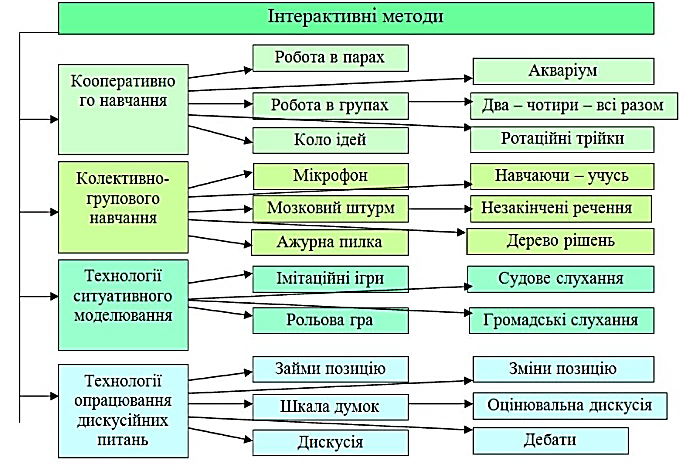 Рис. 1.1. Групи інтерактивних методів навчання [49] Працюючи в парах можна застосовувати різні види вправ, які ставлять завдання по обгоренню, створенню короткого тексту; актуальним буде інтерв’ю, яке допоможе визначити ставлення опонента до якогось твердження; школярам цікаво робити критичний аналіз власної діяльності та однокласника; зробити короткий підсумок уроку чи теми.Навчання в групах або кооперативне завжди проводиться в парах або ротаційних трійках чи малих групах. Є ще такі варіанти як: «Два-чотири-всі разом», «Карусель», «Акваріум».Коли наявна спільна робота колективу, то застосовуються фронтальні технології інтерактивного навчання. Під час такої діяльності школярі дискутують щодо поставленої проблеми у колі. Вправа «Мікрофон» використовується тоді, коли необхідно повідомити коротку інформацію швидко і по черзі. З наведеною вправою можна використати завдання по продовженню незакінчених речень. «Мозковий штурм» – ІАТ колективного обговорення, коли приймають не одне рішення з конкретної проблеми. Також до фронтальних технологій відносяться: «Навчаючи – вчуся», «Ажурна пилка», «Case-метод» та «Дерево рішень».Зараз увага надається інтерактивним методам навчання, які реалізуються за допомогою навчальних комп’ютерних програм, що здійснюють діяльнісний підхід до навчання. Такими засобами втілення є комп’ютер, сенсорна дошка та мультимедійний проєктор, за допомогою яких забезпечується організація навчально-пізнавальної діяльності шляхом інтерактивного навчання. Названі засоби становлять комплекс програмно-апаратних засобів. Тому «слід застососувати у навчанні «інтерактивні мультимедійні системи», які є програмно-методичними комплексами та містять: тексти, звук, статичні зображення, анімаційні зображення, відеофрагменти. Вони допоможуть вчителю та учням вести фактичний діалог  за допомогою комп’ютера й мультимедійних апаратних засобів, які зацікавлюють учнів, пробуджують у них інтерес та стимулюють мотивацію, навчають самостійного мислення та дій. Тому інтерактивність може розглядатись як взаємодія учня з вчителем опосередковано через засоби навчання» [10, с. 94].Отже, дослідники вбачають такі переваги використання iнтерaктивних технологій над традиційними:«у роботі задіяні усі учні класу;учні навчаються працювати у команді;формується доброзичливе ставлення до опонента;кожна дитина має можливість пропонувати свою думку;створюється «ситуація успіху»;за короткий час опановується велика кількість матеріалу;формуються навички толерантного спілкування;вміння аргументувати свій погляд, знаходити альтернативне рішення проблеми» [53].Саме тому впровадження інтерактивного навчання – одне з провідних напрямків діяльності сучасної школи.Отже, ІАТ відіграють важливу роль у сучасному навчанні. Перевага полягає в тому, що здобувачі освіти засвоюють всі рівні пізнання (знання, розуміння застосування, оцінка). Кількість учнів постійно росте, оскільки вони вже свідомо та активно засвоюють навчальний матеріал, а також зростає їх інтерес до одержання знань. А вчитель має бути лідером-організатором, оскільки його роль відіграє велике значення, але треба зазначити, що «проєктування і проведення заняття за ІАТ вимагають компетентності викладача в цих технологіях, його вміння переглянути і перебудувати свою роботу» [38, с. 416].Інтерактивні технології є досить корисними у навчання ІМ. Вони допомагають вчителям: робити навчання цікавим; навчати учнів поважати альтернативну думку; формулювати власну думку; шукати компроміси; моделювати різноманітні соціальні ситуації; будувати стосунки в групі і збагачувати соціальний досвід учнів через застосування вправ, які створюють навчальні й життєві ситуації і робять акцент на переживаннях здобувачів освіти; розвивати самостійну творчу та креативну роботу. Висновки до Розділу 1Багато вчених досліджували поняття «граматичної компетентності», яка є компонентом ІКК. Формування ГК у кінцевому результаті впливає на загальний рівень володіння іноземною мовою. Отже, «граматична компетентність» – це можливість людини коректно оформлювати власні висловлювання і розуміти мовлення інших через взаємодію певних знань, навичок та граматичної усвідомленості.  Це знання частин мови і синтаксичних утворень; уміння грамотно будувати власні граматичні конструкції, усвідомлення необхідності оволодіння високим рівнем знань граматики, сформованості граматичних умінь і навичок, а також уміння оцінювати й аналізувати власну мовленнєву поведінку, здатність коригувати власні недоліки. Вивчаючи ІМ визначаються цілі навчання, котрі досягаються за допомогою змісту, методів, засобів навчання та ін. Програма з іноземних мов для учнів профільної школи 10-11 класів показує, що цілі полягають в тому, що навчання ІМ у старшій школі здійснюється на базовому загальноосвітньому та поглибленому профільному рівнях відповідно до визначеного навчального плану та спеціальних навчальних програм, а формування ГК забезпечується обов’язковим мовним інвентарем, який визначений програмою з іноземних мов. Інтерактивні технології навчання – це сукупність методів, які допомагають формувати знання за допомогою взаємодії викладача та студентів, здійснюючи самонавчання та саморозвиток. Застосування ІАТ в навчанні ІМ допомагає формувати творчу особистість, пробуджує і розвиває талант, дає можливість учням осмислено застосовувати свої знання, підвищує мотивацію до навчання та формує ГК у здобувачів освіти шляхом моделювання життєвих ситуацій, використання рольових ігор, висловлювання своєї точки зору стосовно тієї чи іншої проблеми, спільного вирішення питання на основі аналізу обставин та відповідної ситуації.РОЗДІЛ 2. МЕТОДИКА ФОРМУВАННЯ АНГЛОМОВНОЇ ГРАМАТИЧНОЇ КОМПЕТЕНТНОСТІ ЗАСОБАМИ  ІНТЕРАКТИВНИХ ТЕХНОЛОГІЙ 2.1. Вправи та вимоги до вправ для формування граматичної компетентності учнів профільної школиЗнання АМ й володіння навичками чотирьох основних видів мовленнєвої діяльності неможливе без успішного засвоєння граматичного матеріалу. Оскільки формування іншомовної ГК є основною метою навчання граматики, питання відбору граматичного матеріалу та його практична реалізація має особливе значення. Для формування ГК використовують вправи. Отже, передусім необхідно розглянути принципи добору вправ для формування ГК. Важливим є принцип поширеності, який полягає в тому, щоб граматичні структури, які подаються у вправах, використовувались у різних стилях, зокрема в розмовному. Також необхідно враховувати принцип послідовності: вивчення структур шляхом від простіших до складніших. Беручи до уваги принцип інтегрованого навчання, який, у даному випадку, полягає у розвитку різних мовних аспектів з домінуючим граматичним, потрібно у граматичних зразках враховувати також фонетичні й лексичні структури, які вивчаються протягом тієї ж теми. Однак, якщо у вправі наявна нова граматична форма, то лексична має бути вже відома, що забезпечить посильність виконання завдання учнями [45, с. 4].   Принцип систематичності, разом із принципами послідовності й наступності, спрямовує здобувачів освіти до раціонального упорядкування граматичного матеріалу. Постійне систематичне повернення до цілого дає змогу засвоїти ціле й часткове у їх взаємозв’язках [45, с. 4]. У старшій школі учні вже мають досвід вивчення мов, а отже мають сформовані певні стратегії навчання, які важливо активізувати при виконанні граматичних вправ. Здобувачі освіти на цьому етапі можуть самостійно формулювати правила, схематично їх зображувати, використовувати граматичні довідники, зіставляти граматичні норми іноземної та рідної мов, будувати висловлювання за аналогією, аналізувати результати своєї діяльності. Також активізація зазначених стратегій сприяє розвитку критичного мислення, яке необхідне для формування ГК.    Принцип врахування індивідуально-психологічних особливостей учнів старшої школи, а також принцип особистісно-орієнтованого навчання є необхідними для підтримки інтересу й мотивації до навчання. Також відзначимо принцип мовленнєво-поведінкових стратегій та врахування лінгвокультурологічних особливостей граматичних явищ [21, с. 53]. Коли учні на початку вивчення ІМ вивчають певні граматичні правила, вони засвоюють їх за законами рідної мови, навіть не усвідомлюючи цього, а отже не мають протиріч. Але згодом набуті узагальнення на базі рідної мови починають суперечити практиці ІМ. Побудова речень за іншомовними граматичними зразками, спираючись на норми рідної, призводить до багатьох помилок, тому завдання вчителя полягає у вчасному коригуванні таких спроб і спрямуванні здобувачів освіти до успіху.Процесуальний аспект формування ГК відображає зазначені вище принципи у розробці  вправ, призначених для оволодіння граматичним матеріалом та для цілісного, ефективного й систематичного його застосування [45, с. 293].  «Для ефективного засвоєння ГК, потрібна раціональна система вправ, яка має забезпечити: підбір необхідних вправ, що відповідають характеру навички чи вміння; визначення необхідної послідовності вправ; розташування навчального процесу та співвідношення його компонентів; систематичність і регулярність виконання вправ; взаємозв’язок різних видів мовленнєвої діяльності» [65, c. 75]. Суттєву роль у виборі вправ відіграють певні вимоги, які забезпечують підґрунтя для формування ГК. Мотиваційний компонент є дуже важливим у виборі вправ, адже саме він породжує бажання вчитись, засвоювати нові структури, розвивати уміння й навички. Тематика й комунікативна спрямованість завдань має відповідати віковим особливостям старшокласників, їх інтересам. Крім того, учні мають чітко розуміти, для чого вивчається та чи інша граматична структура, у яких мовленнєвих ситуаціях вони можуть її використати, яку інформацію вона допоможе донести або запитати. Така вимога як комунікативність вправ передбачає реалізацію міжособистісної взаємодії у максимально практичному її вияві, коли спілкування здійснюється у магазині, школі, лікарні, на вулиці, у дружньому колі тощо. Засвоївши граматичні навички на уроках, учень з легкістю перенесе структури, які вивчались, у звичайне суспільне життя, щоб комунікувати з оточуючими. Система вправ має бути розроблена з урахуванням соціокультурного аспекту, який полягає у вивченні особливостей країни, мова якої вивчається, її культури, суспільних норм, менталітету. Такі знання, зокрема, допоможуть максимально наблизити мовлення учнів до реального.Наявність ігрового компоненту є актуальною на різних етапах вивчення ІМ та формування ГК, адже гра викликає зацікавленість, а отже підсилює пізнавальну активність. В ігровій діяльності домінує функція, а форма засвоюється у тісному зв’язку з нею [1, с. 26]. Сюжетно-рольова гра неабияк допомагає створити комунікативну ситуацію, наближену до справжнього життя, а отже ввести граматичні структури, відпрацювати й закріпити їх з усвідомленням практичного значення школярами.  О.І. Вовк наголошує також на таких вимогах до граматичних вправ, як спрямованість на стимулювання мовленнєво-розумової активності й на формування мисленнєвого простору, автентичність навчального матеріалу, спрямованість на стилістичну диференціацію й варіативність мовлення, урахування культурального, ситуативного й особистого контексту спілкування [6, с. 9].Окремо виділяють вимоги до виконання вправ. Щодо керування з боку вчителя, необхідно обрати доречний його вияв: повне, часткове, мінімальне. Повне керування застосовується на етапі ознайомлення з новим матеріалом та на початковому етапі тренування у спілкуванні. Воно передбачає точне відтворення запропонованого граматичного матеріалу. При частковому керуванні учні мають вибір і можуть варіювати навчальний матеріал на етапі тренування і на початковому етапі практики у спілкуванні. Мінімальне керування полягає в тому, що учні самі обирають мовні зразки і способи їх використання [39, с. 4]. Забезпечення опорами суттєво допомагає учням засвоїти граматичний матеріал. Вони можуть бути природними або штучно створеними, втім такий вид має поступово витіснятись. Спосіб виконання вправи має бути дібраним залежно від мети і поставлених завдань: фронтальний, індивідуальний чи хоровий, парний або ж груповий, командний. Вибір місця виконання вправи може бути зумовленим використанням додаткових засобів навчання, які вимагають технічного оснащення [31, с. 188].Розрізняють типи й види вправ для формування іншомовних компетентностей. Слідуючи за С.Ю. Ніколаєвою та згаданими вище вимогами, розглянемо типи вправ за основними й додатковими критеріями [31, с. 183] (див. таблицю 2.1).Види вправ розрізняють за діяльністю, яку виконує учень та за критеріями спрямованості на прийом або видачу інформації та комунікативність. Для формування ГК є актуальними такі види вправ:рецептивні некомунікативні: сприйняття й упізнавання, диференціація, ідентифікація граматичної структури;рецептивні умовно-комунікативні: аудіювання або читання повідомлень, запитань на рівні фрази/речення або мінітексту;рецептивні комунікативні: аудіювання або читання тексту з метою одержання інформації;рецептивно-репродуктивні некомунікативні: зміна граматичної форми, переклад окремих речень, звуження/розширення речень, об’єднання простих речень у складне, складання речень з поданих слів;Таблиця 2.1.Типи вправ за основними й додатковими критеріями [31]рецептивно-репродуктивні умовно-комунікативні: імітація зразка мовлення, його трансформація, розширення, відповіді на запитання різних типів і постановка різних запитань; переказ відомого тексту, але зі змінами чи від імені когось із персонажів;рецептивно-репродуктивні комунікативні: переказ тексту, невідомого слухачам;продуктивні умовно-комунікативні: об’єднання зразків мовлення у понадфразову єдність, у діалогічні єдності;продуктивні комунікативні: повідомлення фактів, опис, розповідь про якісь події, розмова між учнями, між учнями й учителем, написання записки, листа, короткої біографії, плану, доповіді, тез [31, с. 187]. Для формування ГК доцільно використовувати переважно рецептивні та рецептивно-репродуктивні умовно-комунікативні і некомунікативні вправи. Під час виконання рецептивної вправи учень, сприйнявши інформацію, демонструє розуміння граматичної структури, а виконуючи рецептивно-репродуктивну має ще й відтворити засвоєний мовний зразок. Умовно-комунікативні вправи передбачають введення ситуативності, яка полягає у співвідношенні мовленнєвих одиниць із реальним контекстом. Некомунікативні вправи зосереджують увагу здобувачів освіти конкретно на формі поза ситуацією мовлення. О.В. Касаткіна та Н.П. Прокопенко, спираючись на комунікативну методику навчання граматики, виділяють такі «етапи організації засвоєння граматичного матеріалу: 1) представлення мовного зразка (через аналіз і синтез граматичного явища); 2) тренування; 3) вживання в мовленні» [21, с. 54]. Вправи, відповідно до етапів, розділяють таким чином: на першому відбувається осмислення граматичного явища, змісту, його форми і вживання. Для цього використовуються навчально-мовленнєві ситуації, у яких варто забезпечити прояв динаміки функціональності конструкції у спілкуванні. Для розвитку навичок точного відтворення граматичного явища, але з урахуванням гнучкості за рахунок варіювання умов комунікації, застосовуються тренувальні вправи. Разом з тим необхідно розвивати навички спонтанного ситуативного спілкування, для чого використовуються комунікативно-орієнтовані вправи. На третьому етапі передусім важливим є створення реальних умов комунікації з апелюванням до життєвого досвіду учнів, адже здійснюється оформлення граматичних мовленнєвих умінь і навичок. Комунікативна цінність полягає у забезпеченні ситуативності, природності висловлювань, експресивності мовлення.  Зарубіжні дослідники наголошують на необхідності ретельного практичного закріплення граматичних структур, які вивчаються, для самостійного їх продукування. Трапляються випадки, коли учні чудово виконують граматичні вправи й тести, але в усному й писемному продукуванні допускають безліч помилок. Це означає, що структури не були добре засвоєні і відпрацьовані. Тому практичне й ситуативне спрямування вправ, а саме діяльність, в центрі якої не лише форма, а й значення, відіграє велику роль для оволодіння комунікативною компетентністю [73, c. 83].Формування компетентностей, у тому числі й граматичної, важко уявити без інтерактивних методів та їх впровадження в навчальний процес. О. Пометун вважає, що інтерактивними можна вважати ті технології, які реалізуються шляхом активної взаємодії на уроці, організації групової діяльності [49, с. 117].Основними принципами інтерактивної методики є такі: позитивна взаємозалежність – від старань кожного учасника освітнього процесу залежить успіх групи; індивідуальна відповідальність – оскільки кожен має своє завдання, то і його виконання важливе для всіх; однакова участь – кожен має свій час на роботу й представлення своєї діяльності, висловлення власної думки; одночасна взаємодія – залучення до діяльності всіх учнів [8, с. 57]. Також необхідно дотримуватись системності, логічності, цілісності та ефективності у впровадженні ІАТ – враховувати затрати часу й результат, відповідність темі й віковим особливостям школярів, доцільність на різних етапах навчання [64, с. 33].Використання ІАТ зумовлює особливу структуру уроку: мотивація, оголошення теми та очікуваних результатів, надання й опрацювання основної інформації, інтерактивна вправа, підведення підсумків, оцінювання результатів діяльності [8, с. 57].Для того, щоб урок із застосуванням ІАТ не перетворювався на неефективну розвагу, потрібне чітке планування результату, який має бути: конкретним, вимірюваним, тобто з указаними даними щодо кількості засвоєння структур, узгодженими з учнями (вони мають розуміти, що від них очікують), реалістичними (із врахуванням засобів, умінь і часу), визначеними в часі [19, с. 24].  Для навчання граматики можна адаптувати більшість ІАТ. Головне завдання вчителя – визначити цілі й завдання, дібрати метод відповідно до теми, розробити чіткі інструкції. Найбільш ефективними визначаємо такі технології: «Карусель», «Акваріум», «Рольова гра», «Навчаючи учусь», «Мікрофон», «Мозковий штурм», «Два-чотири-всі разом», «Незакінчені речення», «Снігова куля» та інші. Наведемо приклад вправи із застосуванням інтерактивної технології «Мозковий штурм», яка сприяє розвитку не лише граматичної компетентності, а й таких ключовим умінь як критичне мислення, екологічна грамотність, комунікативність, креативність.Тема: Is the Earth in danger?Підтема: Environmental problems. Очікувані результати: учні граматично правильно вживають модальне дієслово should для надання поради, висловлюють пропозиції та шляхи вирішення проблем.Тип вправи: продуктивна, комунікативна, вмотивована, з частковим рівнем керування, без ігрового компонента, без опор, фронтально-індивідуальна.Вид: обговорення проблеми й прийняття рішень. Граматичний матеріал: Should for pieces of advice and proposes.Інтерактивна технологія: «Мозковий штурм».Інструкція 1. Water pollution and waste water are very big problems nowadays. Speaking about water pollution, what are the causes of it?Інструкція 2. We all know that water is crucial for our lives, but according to the United Nations more than 80 percent of the world’s wastewater flows back into the environment, polluting rivers, lakes, and oceans. Just imagine that less than 1 percent of the earth’s freshwater is accessible to us. Do you use water effectively? Don’t you waste it? Let’s speak about how to reduce water consumption. Be ready to use the modal verb should to express your opinions. For example: We should turn off the tap while brushing our teeth. You have 3 minutes to think it over. Отже, вибір вправ для формування ГК, їх типів та видів має здійснюватись з урахуванням принципів та стратегій вивчення ІМ. Крім того, доцільне використання ІАТ сприятиме ефективнішому засвоєнню матеріалу учнями.  2.2. Критерії оцінювання сформованості англомовної граматичної компетентності учнів профільної школиОцінювання навчальних досягнень учнів на різних етапах навчання, зокрема в старшій школі, відбувається з урахуванням низки законодавчих документів, серед яких накази Міністерства освіти, навчальні програми, Державний стандарт та критерії оцінювання. В умовах впровадження Нової української школи на кожному етапі навчання діють відповідні  нормативні документи. Так, наприклад, для учнів 5-9 класів 30 вересня 2020 року був затверджений Державний стандарт базової середньої освіти Нової української школи [13], у якому зазначені вимоги до загальних результатів, конкретних результатів навчання та орієнтирів для оцінювання. Для учнів старшої школи на момент написання роботи є діючим «Державний стандарт базової і повної загальної середньої освіти» [12], затверджений Постановою Кабінету міністрів України від 23 листопада 2011 року № 1392 зі змінами, внесеними згідно з Постановами Кабінету міністрів № 538 від 07.08.2013 та № 143 від 26.02.2020. Відповідно до Державних вимог до рівня загальноосвітньої підготовки учнів у галузі Іноземні мови (мовна лінія) «учні повинні знати достатню кількість мовних одиниць для забезпечення комунікативних намірів у межах визначених тематик ситуативного спілкування, складати речення, які необхідні для використання у найбільш типових ситуаціях спілкування, знати основні правила орфографії й пунктуації, уміти продукувати письмове повідомлення з дотриманням мовних правил» [12]. Оцінювання навчальних досягнень з ІМ, як і з інших предметів, здійснюється за 12-бальною шкалою на таких рівнях: початковий (1-3 бали), середній (4-6), достатній (7-9) та високий (10-12). Важливо наголосити на мовному граматичному інвентарі, який визначений програмою з ІМ для учнів 10-11 класів спеціалізованих шкіл з поглибленим вивченням іноземних мов [41]. Не зважаючи на те, що програма є рамковою, вчителі повинні орієнтуватись на кінцевий результат. Беручи до уваги критерії, які визначає Т.О. Стеченко [61, с. 192–193], визначаємо їх загальними для всіх видів комунікативної діяльності і зазначаємо дескриптори для рівнів знань (таблиця 2.2). Таблиця 2.2.Загальні критерії оцінювання рівня сформованості граматичної компетентності в учнів Відповідно до зазначених критеріїв, високий рівень передбачає вільне володіння мовленнєвими знаннями й застосуванням їх на практиці, учень вміє прогнозувати результати комунікативного процесу, варіювати граматичне оформлення при зміні комунікативної мети, здійснювати ефективні рішення, може мислити критично, виявляючи творчий потенціал. Середній рівень вказує на те, що учень на достатньому рівні володіє мовленнєвими уміннями в комунікативному процесі й здатний адекватно застосовувати їх, проте не завжди може оперативно обирати вид мовлення, включається у різні види комунікативної діяльності, але лише за крайньої необхідності. При низькому рівні сформованості ГК в комунікативний процес учень включається лише за вимогою вчителя, не виявляє інтерес до особливостей зазначеного процесу, його покращення за рахунок удосконалення власних мовленнєвих умінь [37, с. 8].Для оцінювання рівня сформованості ГК необхідно також визначити більш детальні критерії – ознаки, на основі яких здійснюється оцінювання. Часто науковці розділяють їх на якісні (основні) й кількісні (додаткові). Якісні критерії виявляються на основі мовленнєвого продукту учнів і до них можемо віднести граматичну правильність виконання оформлення мовлення, доцільність і відповідність вибору граматичної структури, точність розуміння [37, с. 3]. До кількісних критеріїв відносяться обсяг висловлювання, темп, інтонація, наявність чи відсутність пауз.  І. Мірошник пропонує розрізняти критерії сформованості рівня англомовної ГК за видами мовленнєвої діяльності [40, с. 1]. Беручи до уваги такий підхід та очікувані результати навчально-пізнавальної діяльності учнів, визначені програмою [41, с. 12], вказуємо на наступні критерії, які стосуються сформованості ГК: аудіювання: рівень розуміння значення і форми граматичних явищ в іншомовному тексті на знайому тему, який сприймається на слух;  читання: ступінь розуміння граматичних одиниць, їх значень і виявів у друкованому тексті на теми, близькі до власних інтересів;писемне продукування: коректність вживання граматичних одиниць, логіко-структурна організація висловлювання, доцільне вживання засобів міжфразового зв’язку, правильність вживання поширених структур на письмі;усне продукування та взаємодія: правильність добору граматичних форм, які б відповідали змісту висловлювання, а зміст – мовленнєвій ситуації, зв’язність, вміння вступати в бесіду, яка стосується кола інтересів або виникає під час подорожі, граматично коректно її оформлюючи, наявність хезитаційних пауз, реактивність мовлення, правильність вживання поширених граматичних структур у передбачуваних мовленнєвих ситуаціях. Проаналізувавши розподіл вимог за видами мовленнєвої діяльності та сферами спілкування ми визначаємо, що граматичні норми для сприйняття на слух, а також для зорового сприйняття полягають у вмінні розрізняти часові межі почутого повідомлення та усвідомленні коректного його змісту з особистісних та публічних тематичних блоків, адже ці види є рецептивними. Що стосується продуктивних видів мовленнєвої діяльності, зокрема говоріння, яке охоплює усне продукування й усну взаємодію, ГК виявляється у вмінні використовувати відповідні мовні зразки для того, щоб точно донести необхідну інформацію до слухача, зуміти правильно побудувати своє висловлювання та зреагувати на думку іншого. Щодо письма, то граматичні навички є необхідними для складання нотаток, планів, анкет, опитувальників, офіційних і особистих листів, повідомлень, автобіографій, творів у межах визначеної тематики ситуативного спілкування.Саме продуктивні види мовленнєвої діяльності найбільшою мірою демонструють сформованість комунікативної ГК. На кінець 11 класу учень, який має високий рівень оволодіння навичками говоріння, уміє висловлюватись і спілкуватись без підготовки в межах вивчених тем. Він розуміє комунікативне завдання і використовує граматичні структури і лексичні одиниці, не допускаючи фонематичних помилок. Оцінка достатнього рівня означає, що учень переважно правильно використовує граматичні структури, може логічно побудувати висловлювання, оцінити почуте чи бачене, висловити власну думку, побудувати й дати відповідь на запитання, користується здебільшого простими реченнями. Якщо учень використовує елементарні граматичні структури, допускаючи незначні помилки, може логічно розпочати й підтримати розмову, а на запит дає елементарну інформацію, він має середній рівень знань. Школярі з початковим рівнем знань використовують найбільш поширені слова й словосполучення, допускаючи помилки, речення будують прості й непоширені з опорою на зразок, мають труднощі у вирішенні комунікативного завдання [28, с. 20].Визначимо дескриптори критеріїв оцінювання рівня сформованості ГК в усному продукуванні й усній взаємодії учнів 10 класу (див. табл. 2.3). Таблиця 2.3.Критерії оцінювання рівня сформованості граматичної компетентності в усному продукуванні й усній взаємодії учнів 10 класу.Здобувачі освіти, які мають високий рівень навичок письма, можуть написати особистий і офіційний лист, повідомлення, есе, письмово надати необхідну інформацію відповідно до комунікативного завдання, правильно використовуючи при цьому граматичні структури, ідіоматичні вирази, з’єднувальні моделі, кліше. Учні з достатнім рівнем можуть подати з певними лексичними чи граматичними помилками, які не утруднюють розуміння змісту і є незначними, використовують ідіоми та інші сталі мовні засоби. Володіючи середнім рівнем знань, школярі здатні написати листівку, коротке повідомлення чи лист за зразком, використовуючи обмежену кількість граматичних структур, вузький запас лексики, допускають суттєві помилки. Якщо учень може писати слова, словосполучення, короткі речення,  але зміст повідомлення відповідно до комунікативного завдання не розкриває тематично й за обсягом, допускає багато граматичних і лексичних помилок, його рівень знань початковий [28, с. 21]. Наведемо приклади дескрипторів критеріїв оцінювання рівня сформованості ГК в написанні листа в учнів 10 класу (див. табл. 2.4). Таблиця 2.4.Критерії оцінювання рівня сформованості граматичної компетентності в написанні листа в учнів 10 класуДля контролю рівня сформованості ГК здобувачів освіти старшої профільної школи необхідно враховувати як загальні критерії, визначені нормативними документами, так і більш конкретні, відповідно до видів мовленнєвої діяльності.2.3. Комплекс вправ для формування англомовної граматичної компетентності учнів профільної школи з використанням інтерактивних технологійКоректність усного і писемного іншомовного мовлення, точність зорового й слухового сприйняття залежать від рівня сформованості ГК, чому сприяє ефективна практика на уроках. Наводимо комплекс вправ з використанням ІАТ для учнів 10 класу за темами «Choose the career» та «People and relationships», складений з урахуванням вимог до вправ для формування ГК учнів профільної школи. Загальну мету для вправ визначаємо так: сприяти засвоєнню граматичних норм і правил для подальшого успішного їх застосування в різних видах мовленнєвої діяльності, вчити будувати речення й запитання, граматично правильно їх оформлюючи та складаючи в різні типи висловлювань, вступати в усну взаємодію, сприймати на слух і за допомогою зору тексти й висловлювання, розрізняючи їх граматичні структури та орієнтуючись у часових рамках повідомлення, розвивати здатність до співпраці, взаєморозуміння та взаємоповагу, ініціативність та креативність. Вправа 1Тема: Choose the career.Підтема: My future profession.Очікувані результати: учні граматично правильно вживають конструкцію  To be going to… для передбачення майбутніх подій (усно і письмово), розпізнають її в мовленні інших, описують свою майбутню професійну діяльність. Тип вправи: рецептивно-продуктивна, умовно-комунікативна, вмотивована, з частковим рівнем керування, без ігрового компонента, з опорами, фронтально-індивідуальна.Вид: читання міні-тексту з метою одержання інформації, писемне продукування з використанням мовного матеріалу. Граматичний матеріал: Going to… for predictions.Інтерактивна технологія: «Мікрофон», «Оголошення».Інструкція 1. You all have some plans for future profession. Now your task is to tell about them using the structure “Going to…”. There is a model on the blackboard: “I’m going to enter a medical university and become a doctor”. Take our classroom microphone, please, and in turn share your plans. Listen to your classmates and say whose plans are the most unusual in your opinion.Інструкція 2. We’ve already discussed what people of different professions do. Think your professional choice over and be ready to write on the sheets of paper what you are going to do when you become a teacher, a manager, a policeman etc. Look at the example, please: “I’m going to become a vet. I love animals so much and I’m going to help them. I’m going to finish Vet University, open my own clinic and cure sick and injured animals. I’m going to help homeless cats and dogs for free”. You have 5 minutes to write your ideas down.Інструкція 3. Now I have all your answers and I’m going to mix them and give you your classmates’ papers. Read them and guess whose they are. Be ready to present your ideas and explain them.  Вправа 2Тема: Choose the career.Підтема: Unusual professions.Очікувані результати: учні здатні утворювати герундій, знають, після яких дієслів він вживається, користуються такими формами для побудови речень з метою опису професій.Тип вправи: продуктивна, комунікативна, вмотивована, з частковим рівнем керування, без ігрового компонента, з опорами, групова.Вид: дискусія, уведення граматичної конструкції, яка вивчається, в усне мовлення. Граматичний матеріал: verbs followed by gerunds.Інтерактивна технологія: «Акваріум».Інструкція 1. The word of professions is very diverse. Look at the picture, please (Додаток А). What is this man’s profession? Express your opinions. Інструкція 2.We’ve already mentioned the profession of a bike courier. Now we will discuss in groups the pros and cons of this job. Your task will be to use gerunds in your speech. We’ve learned the words followed by gerunds. Let’s make some word combinations for you to use during your work.  + enjoy cycling;+ avoid standing in a traffic jams;+ dislike being late;+ like doing sport;+ don’t give up moving despite of different conditions;+ practice overcoming difficulties;+ risk delivering for a long time;You can use your own variants of gerunds. Other types of sentences are also permitted. Інструкція 3. Let’s work in three groups. The first one will tell us about the pros of a bike courier’s profession, the second – about its cons. The third group will tell us whether this profession is needed nowadays or not. Remember to use gerunds. Groups will discuss their problems in turn sitting in the centre of our classroom, in our “aquarium”. Listen to the discussion and be ready to say if you agree with the speakers. Вправа 3Тема: Choose the career.Підтема: Job application.Очікувані результати: учні розуміють значення і вживання Present Perfect Continuous Tense, коректно будують речення, вживаючи час, вводять їх у власне мовлення.Тип вправи: продуктивна, некомунікативна, вмотивована, з частковим рівнем керування, без ігрового компонента, з опорами, групова.Вид: засвоєння граматичних правил, побудова речень.Граматичний матеріал: Present Perfect Continuous Tense.Інтерактивна технологія: «Карусель».Інструкція 1. Today we are going to develop our grammar skills learning the Present Perfect Continuous Tense. Listen to my example: “I have been living in this city since 2017”. It means that I started living there in 2017 and now I’m still living there. I continue to live in the city. The action started in the past and it is still going on. Let’s read the grammar reference in your books.Інструкція 2. Now let’s make two groups. The first group will sit in the unmovable circle and listen to the second group moving around them. The members of the second group will get cards with information about the Present Perfect Continuous Tense (Додаток Б). They must tell this information to everyone from the first group. Students from the first group must note the important information and will have time to make their own examples. Then some of them will share gathered information with classmates, present their examples and we’ll make a list of general rules of usage and formation of the Present Perfect Continuous Tense.Вправа 4Тема: Choose the career.Підтема: World of professions.Очікувані результати: учні усвідомлюють утворення і вживання Past Perfect Continuous, можуть самостійно пояснити правило, створюють речення за  зразком. Тип вправи: репродуктивна, некомунікативна, вмотивована, з частковим рівнем керування, без ігрового компонента, з опорами, парна.Вид: засвоєння граматичних правил. Граматичний матеріал: Past Perfect Continuous.Інтерактивна технологія: «Навчаючи учусь».Інструкція 1. You have already listened to my explanation of the formation and usage of the Past Perfect Continuous Tense. We’ve read sentences and you’ve given me your own examples. It’s time to make pairs. Each pair will get a card with information about prepositions and phrases which are used in the Past Perfect Continuous. They are: for, since, before, all day/night etc. One student in the pair will tell their classmate about the usage and formation of the Past Perfect Continuous, the other – about special prepositions and phrases. Then change your roles. Give your own examples of sentences using our active vocabulary. Then 2 pairs will present their work. You have 15 minutes for this activity.   Вправа 5Тема: Choose the career.Підтема: My plans for future.Очікувані результати: учні розуміють значення й утворення речень у другому умовному способі, усвідомлено й коректно вводять їх у своє мовлення, висловлюють плани на майбутнє, використовуючи граматичну структуру, яка вивчається.Тип вправи: продуктивна, комунікативна, вмотивована, з частковим рівнем керування, без ігрового компонента, з опорами, індивідуально-групова.Вид: побудова речень у визначеній граматичній формі.Граматичний матеріал: second conditional.Інтерактивна технологія: «Мозковий штурм», «Незакінчені речення».Інструкція 1.You must choose your profession very soon. Maybe some of you have already made our choice. If I were you, I would make a list of universities I like. If you did your best you would certainly reach your goal. Did you notice what type of sentences I used? Yes, they are the second conditionals. Let’s revise their formation.Інструкція 2. As we’ve mentioned you should do your best to reach your goals. What influences your future success? Everyone must express their own opinion using the second conditional, following the previous speaker. Look at the examples, please. If I studied hard, I would get good marks.If I got good marks, I would know much.If I knew much, I…Start with your own ideas. Listen to your classmates and be ready to sum everything up. Вправа 6Тема: People and relationships.Підтема: Our hobbies.Очікувані результати: учні розуміють значення й утворення речень із конструкцією used to, успішно уводять її у власне мовлення, відтворюють мовленнєві зразки.Тип вправи: рецептивно-репродуктивна, умовно-комунікативна, вмотивована, з частковим рівнем керування, з ігровим компонентом, з опорами, парна.Вид: відтворення усної взаємодії.Граматичний матеріал: used to + infinitive.Інтерактивна технологія: «Рольова гра».Інструкція 1. Let’s revise the formation of sentences with used to. Tell me about your previous hobbies. What did you like to do 2 or 3 years ago? As for me, I used to learn German 10 years ago. I also used to read adventure books but now I like life stories. What about you?Інструкція 2. Your hobbies were very interesting and I know that now they are even more exciting. Now imagine that you are more than 30 years old and meet an old university friend. You haven’t seen each other for ages. So what will you be talking about? What is interesting for you in your friend’s life? Think it over. Let’s make pairs. Your task is to act the dialogue out. You can use the dialogue on the blackboard as a model.-Oh, John? Is it you? I’m very happy to see you!- Nick? A pleasure to meet you! How are you? What’s new?- Pretty well, thanks! I used to work as a shop-assistant but now I’m a manager. What about you?-  I’m happy for you! I used to work at school but now I’m an interpreter in a firm.  - Good news! What about sport? You used to be the best in our football team.- I don’t have time for it now. How is your business going?- I used to sell cars but now I’m on a way to my own shop. Let’s meet in the evening and talk about everything?- Great idea!Вправа 7Тема: People and relationships.Підтема: My childhood.Очікувані результати: учні розуміють значення й утворення речень із конструкцією used to, успішно вводять її у власне мовлення, відтворюють мовленнєві зразки.Тип вправи: рецептивно-продуктивна, умовно-комунікативна, вмотивована, з частковим рівнем керування, з ігровим компонентом, з опорами, парна.Вид: відтворення усної взаємодії.Граматичний матеріал: used to + infinitive.Інтерактивна технологія: «Інтерв’ю», «Рольова гра».Інструкція 1. We all are from childhood. Our habits have changed but we remember those funny times. Did you use to play with dolls? Did you use to watch cartoons? Інструкція 2. Imagine that you meet your favourite singer or actor. Who is he or she? Jennifer Aniston, Johnny Depp, Katy Perry? You know much about them but you know nothing about their childhood. Now you can get to know. Let’s make pairs. One of you is a celebrity (you can choose anyone) and the other is a journalist. Journalists must ask questions using used to. The same is for celebrities’ answers. There are some useful phrases for you on a blackboard:- be afraid of darkness;- drink milk before bed;- listen to stories at bedtime;- play with toy cars;- play football with friends;- eat many sweets and chocolate;- go to the zoo.  You can also ask any question you want about the celebrities’ past. Be ready to present your dialogues. You have 10 minutes to prepare. Вправа 8Тема: People and relationships.Підтема: A friend in need is a friend indeed.Очікувані результати: учні розуміють значення й утворення речень першого умовного способу, усвідомлено й коректно вводять їх у своє мовлення, сприймають мовлення інших.Тип вправи: рецептивно-продуктивна, комунікативна, вмотивована, з частковим рівнем керування, без ігрового компонента, без опор, парно-групова.Вид: побудова речень у визначеній граматичній формі.Граматичний матеріал: first conditional.Інтерактивна технологія: «Оптиміст-песиміст»Інструкція 1. We all have friends. Do we all need them? What can be if we don’t have friends? You can see the unfinished sentence on the blackboard: “If we don’t have friends…”. Now we are going to make pairs and one student from a pair will give a positive answer, the other – a negative using the first conditional. For example: “If we don’t have friends, we will have much time for ourselves”. – “If we don’t have friends, we will be lonely”. Each pair should give three reasons for having friends and three against having friends. Be ready to present your ideas. In the end we will determine the role of friends in our lives. Вправа 9Тема: People and relationships.Підтема: My family.Очікувані результати: учні розрізняють значення the Past Perfect і the Past Perfect Continuous, їх утворення і вживання, вводять згадані граматичні конструкції у мовлення.Тип вправи: продуктивна, некомунікативна, вмотивована, з частковим рівнем керування, без ігрового компонента, з опорами, групова.Вид: визначення різниці у вживанні різних часових форм, формулювання правил.Граматичний матеріал: Past Perfect and Past Perfect Continuous.Інтерактивна технологія: «Два-чотири-всі разом»Інструкція 1. We’ve learned grammar rules of usage and formation of the Past Perfect and the Past Perfect Continuous Tenses. Give your examples of such sentences. Інструкція 2. What is the difference between the Past Perfect and the Past Perfect Continuous? How can we know about what tense to use in our speech? Work in pairs and compare the Perfect and the Past Perfect Continuous. Use such a table for your notes.You can use your notes from the previous lessons and grammar reference in your book. Pay attention to the main focus of each tense, prepositions and usage.Інструкція 3. You’ve got some results of your discussions and now it’s time to make groups of four and exchange your ideas. Come to the common decision in your groups, please.Інструкція 4. Choose a speaker in each group of four. Representatives from the groups of four will present their tables to the whole class. The rest of the class should react, comment on your classmates’ ideas and add if necessary.  Вправа 10Тема: People and relationships.Підтема: Generations.Очікувані результати: учні вміють будувати стверджувальні складні речення із підрядними наслідковими, причини й умови, використовувати їх у мовленні для аргументації думок.Тип вправи: продуктивна, комунікативна, вмотивована, з частковим рівнем керування, без ігрового компонента, з опорами, індивідуально-групова.Вид: побудова складних речень з підрядними частинами.Граматичний матеріал: Declarative sentence + so/therefore+ declarative sentence.Інтерактивна технологія: «Снігова куля», «Відкрита дискусія».Інструкція 1. You can see a very famous riddle of the Sphinx on the screen. Read it please. “What creature walks on four legs in the morning, two legs at noon and three in the evening?” Do you have any ideas? We are going to discuss this riddle and everyone will express his or her own opinion using declarative sentences with so/therefore. But, first of all, let’s guess the creature.Інструкція 2. You are right that “a man” is a solution to the riddle. But what do the numbers mean? What do the times of a day mean? Do you like such riddles? Is it difficult to guess? You will be speaking in turn, complementing each other. At the end we will have some common ideas but still your opinions are individual and there are no correct or incorrect answers. Don’t forget to use so/therefore in declarative sentences, for example: “Babies can’t walk therefore we can say that they walk on four legs”, “The whole man’s life is amazing so I don’t like dividing it into the times of a day”, “The riddle was difficult for me, therefore I find it interesting”. You have 3 minutes to think it over and then we will start.Розроблений комплекс вправ охоплює широке коло граматичного матеріалу, засвоєнню якого сприяють ІAТ. Його застосування допомагає вчителю не лише сприяти формуванню ГК, а й ключових умінь: критичного мислення, комунікативності, співпраці, креативності. Ефективність розробленого комплексу вправ буде перевірена під час проведення експериментального навчання.Висновки до Розділу 2Під час добору вправ для формування ГК вчитель має спиратись на принципи поширеності, систематичності, послідовності, принцип інтегрованого навчання та врахування індивідуально-психологічних характеристик, мовленнєво-поведінкових стратегій та лінгвокультурологічних особливостей граматичних явищ. Вимоги до вправ передбачають врахування мотиваційного та соціокультурного компоненту, комунікативність, наявність ігрового компоненту, опор, спрямованість на стимулювання мовленнєво-розумової активності, автентичність навчального матеріалу. Задля того, щоб коректно та об’єктивно оцінювати рівень сформованості ГК визначаємо критерії: загальні та відповідно до виду комунікативної діяльності. Вони допоможуть прослідкувати динаміку формування в учнів ГК до та після експериментального навчання, а також визначити чіткі очікувані результати й цілі уроків.Комплекс вправ був розроблений з урахуванням необхідності відображення різних аспектів навчання, таких як: оволодіння мовним матеріалом і видами мовленнєвої діяльності, врахування ключових наскрізних умінь, мотиваційного та соціокультурного компонентів. У вправах використані такі ІАТ, як «Мікрофон», «Акваріум», «Оголошення», «Рольова гра», «Інтерв’ю», «Мозковий штурм», «Снігова куля», «Незакінчені речення», «Карусель», «Дискусія», «Два-чотири-всі разом», «Навчаючи учусь», «Оптиміст-песиміст». Вони сприяли навчанню таких граматичних структур як going to, gerunds, used to + infinitive, Present Perfect Continuous, Past Perfect Continuous, first and second conditionals, declarative sentences + so/therefore + declarative sentences.  РОЗДІЛ 3. ЕКСПЕРИМЕНТАЛЬНА ПЕРВІРКА ЕФЕКТИВНОСТІ ІНТЕРАКТИВНИХ ТЕХНОЛОГІЙ ПРИ ФОРМУВАННІ ГРАМАТИЧНОЇ КОМПЕТЕНТНОСТІ3.1. Організація і проведення експериментального навчання учнів профільної школиЩоб дослідити ефективність розроблених нами вправ з використанням ІАТ, вони були впроваджені у навчальний процес учнів 214 групи (10 рік навчання) ДЗ професійної (професійно-технічної) освіти «Старокостянтинівський аграрно-промисловий ліцей» у період з 5 вересня по 14 жовтня 2022 року. Експериментальне навчання передбачало такі етапи: 1) організація експериментального навчання; 2) його проведення; 3) обробка й інтерпретація результатів та отриманих даних. На етапі організації експериментального навчання на основі опрацьованих теоретичних матеріалів нами була сформульована робоча гіпотеза: застосування ІАТ на уроках англійської мови сприяє розвитку ГК учнів.   Метою експериментального навчання визначаємо з’ясування впливу ІАТ та вправ з їх використанням на формування граматичних навичок здобувачів освіти.Досягнення мети передбачає вирішення таких завдань:провести опитування учнів у вигляді анкетування щодо їх ставлення до практичних граматичних завдань;провести вхідний зріз знань задля визначення рівня сформованості граматичних навичок ліцеїстів перед експериментальним навчанням;впровадити у навчальний процес в ході експериментального навчання розроблений комплекс вправ;провести підсумковий зріз знань після реалізації експериментального навчання;здійснити опитування учнів у вигляді анкетування задля порівняння їх ставлення до засвоєння граматичних норм до та після експериментального навчання;обробити та інтерпретувати результати анкетувань та зрізів знань учнів профільної школи;узагальнити результати експериментального навчання та сформулювати висновки.Згідно з висунутою гіпотезою, об’єктом експериментального навчання є ГК, а об’єктом перевірки під час вхідного та підсумкового зрізів – рівень сформованості ГК учнів.  На констатувальному етапі експерименту було проведено анкетування в КГ (11 учнів) та ЕГ (12 учнів) з метою виявлення ставлення школярів до вивчення граматики та різних видів діяльності (Додаток В). Обробка результатів продемонструвала, що більшість ліцеїстів мають труднощі з вивченням граматики (Рис. 3.1, Рис. 3.2).Рис. 3.1. Результати анкетування № 1 у КГ (запитання 1)За нашими спостереженнями, учні, які дали відповідь «так» (Андрій Б., Павло В., Юрій К., Віталій К., Артем М., Сергій Л.), мають рівень знань не нижчий від інших. У ході обговорення результатів проведеного анкетування ми з’ясували, що виконання граматичних вправ здається здобувачам освіти рутинним і монотонним, правила часто потребують додаткового роз’яснення і важко перенести теоретичні знання у практичне застосування мови, реальне спілкування. Дмитро М. та Олександр М., які дали відповідь «ні», мають такі ж труднощі із застосуванням граматичних норм під час іншомовної комунікації, хоча й виконують вправи успішно. В ЕГ отримали більший відсоток ліцеїстів, які дали відповідь «так» (Рис. 3.2).   Рис. 3.2. Результати анкетування № 1 у ЕГ (запитання 1)Назар Р. єдиний з ЕГ, який вважає себе успішним у виконанні граматичних завдань, втім у нього зв’язок з реальним застосуванням граматики порушений. Четверо учнів (Роман Н., Артем О., Василь С., Богдан Ш.) вважають, що їм потрібно більше пояснень правил для успішного виконання вправ. Решта учнів проявляють себе краще у тих видах роботи, де необхідні граматичні норми, засвоєні давно і відпрацьовані протягом тривалого часу. Учні КГ відзначають виконання вправ і перегляд відео найбільш цікавими видами роботи з граматичним матеріалом (Рис. 3.3). У результаті спостережень ми з’ясували, що той вид роботи, який є найбільш звичним і зрозумілим подобається учням. Подібна ситуація і у ЕГ (Рис. 3.4). Ліцеїсти знайомі з інтерактивними видами роботи, знають їх особливості, але у вивченні граматики вони не залучались так часто, щоб учні сформували певне ставлення до них. Перегляд відео учитель застосовував для пояснення правил і сприйняття на слух структур, які вивчались. Вправи ж у навчальному процесі виконуються найчастіше, здобувачі освіти часто мають позитивні результати своєї роботи, зрозумілу схему оцінювання своєї діяльності, тому віддають їм перевагу.Рис. 3.3. Результати анкетування № 1 у КГ(запитання 2)Рис. 3.4. Результати анкетування № 1 у ЕГ (запитання 2)На третє запитання анкети учні КГ й ЕГ відповіли по-різному. 7 з 11 ліцеїстів КГ зазначили, що уроки англійської мови, основним видом діяльності на яких є робота з граматичними правилами і їх закріпленням, є цікавими для них. У ЕГ маємо 5 позитивних відповідей. Решта учнів вважають такі уроки рутинними й одноманітними, їм не вистачає взаємодії один з одним, іншомовного спілкування, реального застосування мови.На констатувальному етапі експерименту був проведений вхідний зріз знань у КГ та ЕГ. Завдання, яке отримали учні, було розроблене з метою виявлення рівня граматичних навичок вживання Present Perfect і  Past Simple в усній взаємодії. Інструкція 1. Complete the sentences putting the verbs in brackets into the correct tense form.   I (to come) to the art gallery before it (to be) closed.I (to finish) my housework by 4 o’clock.I (to help) mother before I (to meet) my friends.By the time the bus (to move) I (to catch) it. All the masterpieces (to be) painted before the 20th century.The exhibition (to be) wonderful.(to come) to the art gallery by 5 o’clock? (to finish) your housework by the time he (to call) you?(to help) your mother before you (to go) to the art gallery? (to catch) you the bus? When (to create) paintings?(to like) the exhibition?Інструкція 2. Imagine that you’ve visited the art gallery a few days ago. Be ready to share your impressions with your friend and discuss them. Make up dialogues using the Present Perfect and Past Simple sentences from the previous task. You can change them or add some details. Act the dialogues out.Перше завдання зрізу оцінювалось за 12-бальною шкалою з розрахунку один бал за одне правильно побудоване речення. Результати здобувачів освіти КГ отримали результати, представлені на Рис. 3.5. Рис. 3.5. Результати першого завдання вхідного зрізу знань у КГНайкраще з поставленим завданням впорались Сергій Л. (11 б.), Артем М. (10 б.), Павло В. (9 б.), Дмитро Л. (8 б.), Дмитро М. (8 б.), Олександр М. (8 б.). Оцінку початкового рівня (3 б.) отримав лише один учень – Юрій К.    Друге завдання, яке полягало у застосуванні граматичних форм в усній взаємодії, було оцінено за розробленими нами критеріями для рівня сформованості ГК в усному продукуванні й усній взаємодії учнів 10 класу та продемонструвало результати учнів, представлені в таблиці 3.1. Сергій Л., Артем М. та Дмитро М. отримали найвищі бали високого рівня. 5 учнів показали достатній рівень знань, 3 – середній рівень. 12 учнів ЕГ за результатами вхідного зрізу знань отримали нижчі показники. Перше завдання викликало труднощі в ліцеїстів, що відображено на Рис. 3.6.  На високому рівні впорався із завданням лише Назар Р., допустивши дві помилки. Артем О., Дмитро Р., Василь С., Богдан Ш., Євген Я. продемонстрували достатній рівень знань. Роман Н., Сергій П., Олександр С., Артем С. отримали оцінки середнього рівня, а Дмитро П. та Ярослав Ц. – початкового. Учні зазначили, що тип завдань,Таблиця 3.1.Результати другого завдання вхідного зрізу знань у КГ	Рис. 3.6. Результати першого завдання вхідного зрізу знань ЕГякий передбачає побудову речень з вибором між двома граматичними формами, досить складний у виконанні. Складною виявилась і побудова запитань. Труднощі, які спіткали учнів у першому завданні, відобразились і на усній взаємодії (табл. 3.2).Таблиця 3.2.Результати другого завдання вхідного зрізу знань ЕГОцінка за граматичну правильність оформлення мовлення фактично дублює оцінку за перше завдання зрізу знань, адже основою діалогу були вже складені речення у граматичних формах Past Perfect і Past Simple. Оцінка за критерієм «рівень комунікативної достатності» показала здатність учнів оформлювати у репліки запропоновані речення, доповнювати їх, добирати додаткові лексичні, стилістичні й граматичні структури, доцільно їх вживати в мовленні, висловлювати завершену думку. Такі показники як реактивність реплік, інтонаційне оформлення, добір вставних конструкцій, кліше, здатність починати й завершувати розмову зумовили оцінку за критерієм «здатність вести діалог».   Експериментальне навчання викликало інтерес у ліцеїстів, вправи з використанням ІАТ їм сподобались саме через максимальне включення всіх у навчальний процес та взаємодію один з одним. Учні відзначили вправи з використанням прийомів «Карусель», «Навчаючи учусь», «Рольова гра» та  «Снігова куля». Було помітно, що учні не звикли працювати в групах, частіше в парах, що теж було не постійним явищем, адже інколи виникали суперечки під час розподілу: відігравав роль фактор дружніх стосунків, слабших і сильніших однокласників. Ліцеїстам необхідно було здобути навички партнерства, взаємодії один з одним, взаємодопомоги й співпраці. Тому експериментальне навчання було неабияк доречним і мало успіх. Граматика АМ часто викликає труднощі, не виключенням стали й учні ЕГ. Тому важливо було зруйнувати той бар’єр страху перед можливими проблемами, який стояв на шляху прийняття необхідності засвоєння граматичних норм. Іншими словами, поставало завдання адаптувати засвоєння граматичних правил і закріплення їх на практиці під навчальні потреби здобувачів освіти, їх інтереси й можливості. Звернемося до процедури експериментального навчання. В учнів  214 групи (10 рік навчання) ДЗ професійної (професійно-технічної) освіти «Старокостянтинівський аграрно-промисловий ліцей» уроки АМ проводяться тричі на тиждень. Для експериментального навчання було виділено чотири тижні, воно охопило 12 уроків. Зміст експериментального навчання представлено у таблиці 3.3.Таблиця 3.3.Зміст експериментального навчанняЗасвоєння граматичного матеріалу відбувалось відповідно до теми, передбаченої календарно-тематичним плануванням, та згідно з програмою. Після проведення експериментального навчання був проведений підсумковий зріз знань, завдання якого були аналогічними із завданнями вхідного зрізу. Це дало змогу відстежити динаміку розвитку ГК учнів, а анкетування № 2 – виявити ставлення до вивчення граматичних норм та залучення до цього процесу ІАТ після експериментального навчання. Результати їх аналізу представлено в наступному підрозділі.3.2. Аналіз та інтерпретація результатів експериментального навчанняЕфективність експериментального навчання та розроблених вправ з використанням ІАТ для формування ГК дає змогу оцінити підсумковий зріз знань учнів ЕГ. Завдання зрізу були запропоновані в межах теми «Choose the career», яка також була охоплена експериментальним навчанням. Граматичним матеріалом, передбаченим темою і програмою, послугувало вживання Present Perfect та Present Perfect Continuous.  Інструкція 1. Complete the sentences putting the verbs in brackets into the correct tense form.   I (to work) at this company since 2010.I (to study) English for more than 15 years.I (to change) only 2 jobs and now I’m satisfied with my choice.I (to do) already more than 50 projects.I (to learn) to get on with all kinds of people.I (to travel) since 2015 and (to visit) already more 7 countries.How long you (to try) to find a job?How long you (to work) at this company?You (to travel) in your job since 2010 too?How many projects you (to do) already?How long you (to study) English?(to get) new skills? Інструкція 2. Imagine that you are a successful office worker. Share your career experience with your friend and be ready to answer his questions. Make up dialogues using the Present Perfect and Present Perfect Continuous sentences from the previous task. You can change them or add some details. Act the dialogues out. Підсумковий зріз знань містить аналогічні два завдання із вхідним зрізом, що забезпечує можливість прослідкувати розвиток навичок учнів. Розроблені завдання дають змогу різнобічно дослідити рівень сформованості ГК, адже здобувачі освіти демонструють знання вживання й утворення двох часів, здатність їх порівнювати, будувати не лише стверджувальні, а й питальні речення, створювати діалоги, доповнювати їх, розігрувати реальну комунікативну ситуацію у класі.Варто зазначити, що учні краще впорались із поставленими завданнями на цьому етапі. На високому рівні впорались Назар Р. (11 б.), Артем О. (10 б.) та Василь С. (10 б). Достатній рівень знань продемонстрували Сергій П. (7 б.), Дмитро Р. (9 б.), Богдан Ш. (7 б.), Євген Я. (7 б.), Роман Н. (6 б.),  Олександр С. (5 б.), Артем С. (6 б.) та Ярослав Ц. (4 б.) отримали оцінки середнього рівня, і лише Дмитро П. (3 б.) – початкового (Рис. 3.7).Результати показують, що успішність учнів підвищилась, відсоток достатнього рівня знизився за рахунок зростання кількості учнів, які отримали високий рівень. Оцінку початкового рівня отримав лише один учень, а в здобувачів освіти, які отримали бали середнього рівня, вони є вищими, ніж на початку експериментального навчання.Рис. 3.7. Результати першого завдання ЕГДруге завдання вдалося організувати порівняно з вхідним зрізом легше, адже учні мали більший інтерес, легше йшли на контакт, були зацікавлені не лише у власному результаті, а й в успіхах партнера, відчували відповідальність. Його результати також виявились кращими (табл. 3.4) Таблиця 3.4.Результати другого завдання підсумкового зрізу знань в ЕГПозитивна динаміка ліцеїстів зумовлена багатьма факторами. Перш за все – це новий підхід до вивчення граматики, більше пояснень, практичних застосувань, взаємодії один з одним, що є основним в інтерактивному навчанні. Учні зрозуміли, що граматичні правила не достатньо просто вивчити і виконати вправу, а необхідно їх застосувати у реальних мовленнєвих ситуаціях, або максимально наближених до реальних, у різних видах мовленнєвої діяльності. Різноманіття завдань, їх новизна і нестандартність, можливість проявити себе також позитивно вплинули на засвоєння матеріалу. Кожен учень відчував себе учасником навчального процесу, включеним у діяльність. Посильність завдань та апелювання до життєвого досвіду ліцеїстів, врахування емоційного компоненту підтримувало інтерес до вивчення граматичних норм, а практичне їх застосування зумовлювало автоматичне засвоєння правил без їх заучування, що й дало позитивний результат (Рис. 3.8). Для порівняльної діаграми було взято саме друге завдання зрізів, адже його середній бал містить і оцінку за виконання першого завдання (критерій «Граматична правильність оформлення мовлення»).Підсумковий зріз знань було проведено також і в учнів КГ. На високому рівні виконали перше завдання двоє учнів – Сергій Л. (10 б.) та Артем М. (10 б.). Четверо учнів впорались на достатньому рівні (під час вхідного зрізу – шестеро): Павло В. (9 б.), Дмитро Л. (8 б.), Дмитро М. (8 б.), Олександр М. (7 б.). Середній рівень знань продемонстрували Андрій Б. (6 б.), Владислав К. (6 б.), Віталій К. (5 б.), Владислав К. (6 б.). Юрій К. впорався на початковому рівні (3 б.) (Рис. 3.9).Рис. 3.8. Порівняння результатів другого завдання вхідного та підсумкового зрізів знань учнів ЕГРис. 3.9. Результати першого завдання підсумкового зрізу знань у КГРезультати виконання другого завдання підсумкового зрізу у КГ представлені в таблиці 3.5.Таблиця 3.5. Результати другого завдання підсумкового зрізу знань КГПісля виконання підсумкового зрізу знань учням ЕГ була запропонована анкета № 2 (Додаток Г) з метою рефлексії власної діяльності й вираження ставлення до вивчення граматики з використанням ІАТ. На запитання «Чи змінилось ваше ставлення до вивчення граматики?» 75% учнів дали позитивну відповідь. Зміну свого ставлення вони вбачають у подоланні бар’єру між граматичними нормами і своїм розумінням їх, знайдених нових способах оволодіння ними.Віра в свої сили й можливості завжди сприяє успіху, тому результати запитання № 2 є позитивними з точки зору ефективності експериментального навчання, адже 8 з 12 учнів вважають себе успішними у вивченні граматики. Цю впевненість їм допоміг здобути також і приріст оцінок підсумкового зрізу знань. Відповіді на запитання № 3 відображені на Рис. 3.10.Ставлення учнів до ІАТ суттєво змінилось, адже вони дізнались про нові можливості їх використання для навчання граматики, що значно його полегшує і робить цікавішим. Рис. 3.10. Результати анкетування № 2 ЕГ(запитання 3)	На запитання «Чи є для вас цікавими уроки англійської мови, основним видом діяльності на яких є робота з граматичними правилами і їх закріпленням?» 8 з 12 учнів дали позитивну відповідь, до проведення експериментального навчання їх було 5. Експериментальне навчання із застосуванням ІАТ для формування ГК мало позитивну динаміку, адже, за результатами зрізів, учні підвищили свій рівень знань, зацікавились у вивченні граматики та здобули корисний досвід співпраці, взаєморозуміння та відповідальності. 3.3. Методичні рекомендації щодо формування граматичної компетентності учнів профільної школи засобами інтерактивних технологійОпрацювання теоретичних матеріалів та результатів експериментального навчання дає змогу розробити методичні рекомендації щодо формування ГК засобами ІАТ.У процесі формування ГК необхідно враховувати ключові принципи, такі як принцип поширеності, послідовності, систематичності, інтегрованого та особисто-орієнтованого навчання та інші. На них базуються також і вимоги до вправ, які забезпечують їх ефективність.Комунікативність варто визначати чи не найголовнішою вимогою до завдань, які вчитель готує на урок формування ГК. Учні повинні усвідомлювати практичне значення граматичних норм, які вони вивчають, вміти застосовувати їх у реальних комунікативних ситуаціях.Мотиваційний компонент сприяє формуванню компетентностей та стійкого інтересу до вивчення мов. Тому під час навчання граматики варто ретельно добирати мовленнєвий матеріал, який би апелював до життєвого досвіду учнів, відповідав їх інтересам, емоційному стану. Різні типи вправ викликатимуть більше зацікавлення, ніж однотипові, доведені інколи до автоматизму, адже різноманітність завжди сприяє не лише виникненню бажання вчитись, а й формуванню всебічних практичних умінь.   Часто вивчення граматичних правил та виконання вправ викликає труднощі в учнів. Через відмінності від норм рідної мови, здобувачі освіти інколи намагаються провести паралелі або аналогії і не мають успіху в цьому. Тому вчителю необхідно планувати уроки, враховуючи соціокультурний аспект, висвітлювати особливості країн, мова яких вивчається, максимально занурювати учнів в іншомовну атмосферу. Також при виконанні вправ доцільно добирати ефективні опори, які значно полегшать роботу і внесуть ясність, та чіткі інструкції, які б допомогли учням скеруватись у вимогах, які ставлять перед ними. Ознайомлення учнів з вимогами до них сприяє досягненню мети, яку ставить перед собою вчитель. Формулювання очікуваних результатів та включення їх у план уроку допоможе ефективно добирати засоби й методи навчання, а рефлексія, до якої варто залучати й самих учнів, допоможе визначити результати роботи й окреслити способи самовдосконалення. Якщо учні знатимуть критерії, за якими оцінюють їх роботу, вони також бачитимуть шлях, який приведе їх до успіху.  ІАТ навчання мають займати постійне місце в навчальному процесі та систематично застосовуватись. Безліч їх варіацій допоможе дібрати необхідну техніку для різних тем і видів роботи. Головна ідея взаємодії неабияк допоможе у формуванні компетентностей, зокрема й граматичної, адже учні отримують практичний досвід міжособистісного застосування своїх граматичних знань, відчувають свою значимість і відповідальність. Нерозривний зв'язок різних видів мовленнєвої діяльності, різних мовних матеріалів (не лише граматичного, а й лексичного, стилістичного), нетипове їх застосування формує універсальні знання й навички.Під час планування уроку з використанням ІАТ варто враховувати, що для засвоєння граматичних правил ефективним є використання технології «Навчаючи учусь». Для відпрацювання граматичних норм в усному продукуванні та взаємодії – «Інтерв’ю», «Рольова гра», «Мікрофон». Розвитку навичок роботи в групах, а також писемного продукування найбільше сприяють технології «Акваріум» та «Карусель». Для активізації мисленнєвої діяльності учнів та креативності доречними будуть «Мозковий штурм», «Незакінчені речення» та «Відкрита дискусія». Утім, варто зазначити, що інтерактивні технології є гнучкими у своєму застосуванні і їх можна варіювати відповідно до видів мовленнєвої діяльності та комунікативної мети.Висновки до Розділу 3Експериментальне навчання з метою перевірки ефективності методики формування ГК засобами ІАТ проводилося в ДЗ професійної (професійно-технічної) освіти «Старокостянтинівський аграрно-промисловий ліцей» в період з 5 вересня по 14 жовтня 2022 року. У експериментальному навчанні взяли участь 12 учнів ліцею. Дані анкетування на констатувальному етапі показали, що учням важко виконувати граматичні вправи й інтересу вони в них не викликають. Утім після експериментального навчання ці дані змінились, зокрема 6 із 12 учнів ЕГ виразили своє вподобання саме ІАТ, також, що дуже важливо, 8 з 12 учнів вважали себе успішними у вивченні граматики. Позитивну динаміку засвідчили результати підсумкового зрізу: 23% учнів ЕГ продемонстрували високий рівень знань (у порівнянні з 8% за даними вхідного зрізу), 31% – достатній (у порівнянні з 42%), що дає змогу зробити висновок про те, що граматичні знання й уміння учнів покращились внаслідок впровадження у навчальний процес розробленого комплексу вправ з використанням ІАТ. Таким чином, результати експериментального навчання довели, що застосування ІАТ для формування граматичної компетентності є ефективним. Сформульовані методичні рекомендації охоплюють принципи й вимоги до уроку навчання граматики і вправ, шляхи подолання труднощів, які можуть ставати на шляху як в учителя, так і в учнів, та аналіз ефективності ІАТ для формування ГК, стануть у нагоді вчителю старших класів.ЗАГАЛЬНІ ВИСНОВКИУ магістерській роботі було здійснено дослідження застосування ІАТ для формування ГК учнів профільної школи. Отримані теоретичні й практичні результати дають змогу зробити такі висновки.ГК є важливою складовою ІКК, тому в основі її формування лежить комунікативний підхід. Сформованість ГК передбачає знання граматичної системи мови, яке базується на складній динамічній взаємодії відповідних навичок, володіння рецептивними й репродуктивними граматичними навичками, вміння застосовувати граматичні структури у власному мовленні та аналізувати мовлення інших. Головною метою формування ГК є здатність учнів застосовувати граматичні знання відповідно до комунікативної мети в реальних мовленнєвих ситуаціях, будувати свої висловлювання автоматично, демонструвати їх гнучкість, коректно сприймати співрозмовника. Зміст формування ГК учнів профільної школи забезпечується єдністю предметного, процесуального та емоційно-ціннісного компонентів і створюється на основі взаємопов’язаного оволодіння ІМ і культурою народу, що нею спілкується. Визначені рівні оволодіння мовою показують результати навчальних досягнень у кожному виді мовленнєвої діяльності та узгоджуються із Загальноєвропейськими Рекомендаціями з мовної освіти: вивчення, викладання, оцінювання. Мовний граматичний інвентар добирається відповідно до комунікативної ситуації та потреб здобувачів освіти. ІАТ – це такий підхід до організації діяльності уроку, при якому відбувається активна взаємодія всіх учасників навчального процесу. Серед переваг інтерактивного навчання – робота у команді, доброзичливе ставлення, створення ситуації успіху, опанування великої кількості матеріалу за короткий час, вирішення проблемних ситуацій та інші. Оскільки ІАТ побудовані на принципах взаємодії, вони є необхідними для вивчення граматики і відкривають широке коло можливостей для формування ГК, адже учням важливо не лише вивчити правило, а і його усвідомити, обговорити, застосувати практично. Крім того інтеракція передбачає комунікацію та співпрацю, охоплення всіх здобувачів освіти, а також зворотній зв’язок між учителем і учнями, що робить навчальний процес успішним та результативним. Для формування ГК застосовуються різні види вправ, серед яких рецептивно-продуктивні, рецептивно-репродуктивні, продуктивні та репродуктивні, умовно-комунікативні, комунікативні та некомунікативні, з опорами та без, з ігровим компонентом та без нього, з різними формами виконання. З метою формування ГК був розроблений комплекс вправ для учнів 10 класу, який охопив теми «Обери кар’єру» та «Люди і суспільство». У вправах були застосовані інтерактивні технології: «Мікрофон» (вправляння у вживанні to be going to…+ predictions), «Снігова куля» (Declarative sentence + so/therefore+ declarative sentence), «Навчаючи учусь» (Past Perfect Continuous), «Карусель» (Present Perfect Continuous), «Два-чотири-всі разом» (Past Perfect and Past Perfect Continuous),  «Оголошення» (to be going to…+ predictions), «Акваріум» (verbs followed by gerunds), «Мозковий штурм» (second conditional), «Незакінчені речення» (second conditional), «Відкрита дискусія» (Declarative sentence + so/therefore + declarative sentence), «Рольова гра» (used to + infinitive), «Інтерв’ю» (used to + infinitive), «Оптиміст-песиміст» (first conditional). Розроблений комплекс вправ був впроваджений у навчальний процес під час експериментального навчанняв ДЗ професійної (професійно-технічної) освіти «Старокостянтинівський аграрно-промисловий ліцей» в період з 5 вересня по 14 жовтня 2022 року, яке також включало анкетування та вхідний і підсумковий зрізи. Вони продемонстрували підвищення рівня знань учнів та зацікавленості у вивченні граматики, а отже ІАТ ефективно впливають на формування ГК учнів. 23% учнів продемонстрували високий рівень знань, 31% – достатній, у той час як знизився відсоток учнів середнього рівня знань після проведеного підсумкового зрізу (31% проти 33% на початковому етапі). Перед проведенням експериментального навчання анкетування показало, що лише 1 учень ЕГ надає перевагу інтерактивним технологіям у вивченні граматики, після проведення експериментального навчання – 6. Також 8 з 12 учнів вважали себе успішними у вивченні граматики, на початковому ж етапі – лише один ліцеїст. За результатами експериментального навчання були сформульовані методичні рекомендації, де наголошено на принципах поширеності, послідовності, систематичності, інтегрованого та особисто-орієнтованого навчання та інших, мотиваційному компоненті, комунікативності, можливих труднощах, які можуть виникати, наприклад, при співвідношенні іноземної мови з рідною та шляхах їх подолання, вимогах до вправ з навчання граматики, таких як автентичність навчального матеріалу, варіативність мовлення, врахування ситуативності й соціокультурного аспекту, наявність ігрового компоненту, використання опор та інші.Проведене дослідження не вичерпує всіх аспектів застосування ІАТ для формування ГК учнів профільної школи. Подальші наукові пошуки ми вбачаємо у дослідженні можливостей застосування ІАТ для формування ГК студентів вищих навчальних закладів. СПИСОК ВИКОРИСТАНИХ ДЖЕРЕЛБориско Н.Ф., Красовська Н.О. Ігрові вправи для вивчення німецької мови. Іноземні мови. 1996. № 4.С. 26–33.Вишневський О.І. Методика навчання іноземних мов: Навч. посіб. 2-ге вид., перероб. і доп. Знання, 2011. 206 с.Вовк І.Р., Федак С.А. Інноваційні методи навчання англійської мови у вищій школі як засіб підвищення мовної компетенції. Наукові записки НДУ імені М. Гоголя. Психолого-педагогічні науки. 2011. № 10. С. 118–121.Вовк О.І. Особливості оволодіння знаннями у процесі навчання граматичного аспекту іншомовного спілкування. Наукові записки. Серія: Педагогіка і психологія. 2005. Вип. 16. С. 208–211.Вовк О.І. Сучасна стратегія формування англомовної граматичної компетенції у студентів-філологів. Психолого-педагогічні проблеми сільської школи. 2008. № 27. С. 5–10. Вовк О.І. Формування англомовної граматичної компетенції у майбутніх учителів в умовах інтенсивного навчання. автореф. дис. на здобуття наук. ступеня канд. пед. наук: 13.00.02 «Теорія і методика навчання: германські мови». Київ. Нац. Лінгв. Ун-т Київ, 2008. 24с.Вовк О.І. Формування англомовної граматичної компетенції у майбутніх учителів в умовах інтенсивного навчання: дис. канд. пед. наук: 13.00.02. 2008. 335 с.Глушок Л.М. Застосування інтерактивних методів при викладанні англійської мови у Хмельницькій гуманітарно-педагогічній академії. Педагогічний дискурс. 2010. С. 56–59.Гриценко О.І. До питання про психологічні передумови навчання граматичного аспекту спілкування в інтенсивному курсі англійської мови на початковому ступені мовного вузу. Гуманітарний вісник. Сер. Іноземна філологія. Черкаси. 2008. Ч. 1. С. 49–57.Гуревич Р.С. Кадемія М.Ю. Інформаційно-комунікаційні технології в навчальному процесі: посібник для педагогічних працівників і студентів педагогічних вищих навчальних закладів. Вінниця: ДОВ “Вінниця”, 2002. 116с.Гуревич Р.С., Кадемія М.Ю., Шевченко Л.С. Інформаційні технології навчання: інноваційний підхід: навчальний посібник. Вінниця: ТОВ фірма «Планер», 2012. 348 с.Державний стандарт базової і повної загальної середньої освіти URL: https://zakon.rada.gov.ua/laws/show/1392-2011-п#n9 (дата звернення: 25.04.22).Державний стандарт базової середньої освіти.URL: https://www.kmu.gov.ua/npas/pro-deyaki-pitannya-derzhavnih-standartiv-povnoyi-zagalnoyi-serednoyi-osviti-i300920-898 (дата звернення: 27.04.22).Дуброва О. Використання інтерактивних методів навчання під час вивчення граматики англійської мови. Наукові записки Кіровоградського державного педагогічного університету імені Володимира Винниченка. Сер. Педагогічні науки. 2015. Вип. 135. С. 105–109.Зінченко В.І. Використання інтерактивних форм і методів навчання в ході реалізації навчальних програм в початкових класах. Початкове навчання і виховання. 2006, № 19-21 (95-97). C.3.Зубрик А. Інтерактивні методи і прийоми навчання англійської мови учнів початкових класів. Науковий збірник «Актуальні питання гуманітарних наук: міжвузівський збірник наукових праць молодих вчених Дрогобицького державного педагогічного університету імені Івана Франка». 2020. № 28, т. 2. С. 87-92.Зязюн І.А. Філософія поступу і прогнозу освітньої системи. Педагогічна майстерність: проблеми, пошуки, перспективи: Монографія. Глухів, 2005. С.10–18.Інтерактивні методи навчання на уроках географії. URL: https://www.refsua.com/referat-7785-5.html (дата звернення: 25.03.2022).Інтерактивні методи навчання: Навч. посібник. / За заг. ред. П. Шевчука і П. Фенриха. Щецін: Вид-во WSAP, 2005. 170 с.Карпенко Н.М. Концептуальні підходи до формування іншомовної граматичної компетенції студентів І курсу факультету іноземних мов. Вісник Чернігівського національного педагогічного університету. Сер. Педагогічні науки. 2013, № 111. С.133–136.Касаткіна О.В. До питання розвитку граматичної компетентності студентів на заняттях іноземної мови. Вісник Житомирського державного університету. Випуск 59. Педагогічні науки, 2011. С. 52–55. Козакевич О.О. Сучасні інтерактивні методи навчання для формування граматичної компетенції студентів спеціальності соціальної роботи. Наукові праці Чорноморського державного університету імені Петра Могили комплексу "Києво-Могилянська академія". Сер.: Педагогіка. 2010. т. 123. Вип. 110. С. 105–109.Коменський Я.А. Велика дидактика: Вибрані педагогічні твори. Т. 1. Велика дидактика [під ред. А. А. Красновського]. Радянська школа, 1940. – С. 136–137.Компетентнісний підхід до навчання української мови в основній школі (матеріали круглого столу). Українська мова і література в школі.  2012.  № 4.  С. 51–64.Коротун І.В. Робота в групі як засіб формування соціальної компетентності молодших школярів. Початкове навчання і виховання. 2006, № 32 (108).-4 с. Кравченко Ю.О. Про деякі інтерактивні методи на заняттях англійської мови. Молодий вчений. 2017. С. 89–117.Красковська О.Л. Вимоги до вправ для навчання моделей комунікативної поведінки. Вісник Житомирського державного університету. Випуск 46. Педагогічні науки. 2009. С.28–32.Критерії оцінювання навчальних досягнень з англійської мови. URL: https://knzosh.pp.ua/kruterii/kruteriy_inozemna_mova.pdf (дата звернення: 03.05.22).Кротевич Є.В., Родзевич Н.С. Словник лінгвістичних термінів. Вид-во Академії наук УРСР, 1957. – 390 с.Кушнір Т.І. Формування граматичної компетентності під час вивчення складносурядного речення у ЗНЗ. Збірник наукових праць Уманського державного педагогічного університету імені Павла Тичини. [гол.ред. М.Т. Мартинюк].  Умань: ФОБ Жовтий О. О., 2015.  В. 2, Ч. 2.  С. 218–228.Методика викладання іноземних мов у середніх навчальних закладах: Підручник. Вид. 2-е випр. і перероб. Кол. авторів під керівн. С.Ю. Ніколаєвої. Ленвіт, 2002. 328 с. Методика навчання іноземних мов і культур: теорія і практика: підручник для студ. класичних, педагогічних і лінгвістичних університетів. Бігич О.Б., Бориско Н.Ф., Борецька Г.Е. та ін. За загальн. ред. С.Ю. Ніколаєвої. Ленвіт, 2013. 590 с.Методика навчання іноземних мов у загальноосвітніх навчальних закладах: підручник Л.С. Панова, І.Ф. Андрійко, С.В. Тезікова та ін. К.: ВЦ «Академія», 2010. 328 с.Методика навчання іноземних мов у початковій школі: навчальний посібник для студентів вищих навчальних закладів. О.В. Котенко, А.В. Соломаха та ін. Ун-т ім. Б.Грінченка , 2013. 356 с.Миколаєнко Ю.В. Комплекс вправ для формування англомовної граматичної компетентності учнів профільної школи. Вісник студентського наукового товариства [Електронне видання]: збірник наукових праць студентів, магістрантів і аспірантів. За заг. ред. О. В. Мельничука. Ніжин: НДУ ім. М. Гоголя, 2022.  вип. 26. С. 86–89.Миколаєнко Ю.В. Сучасні філологічні і методичні студії: проблематика і перспективи [Електронне видання] : матеріали Міжнар. наук.-практ. конф. для науковців, викладачів, учителів, здобувачів вищої освіти. Нац. пед. ун-т ім. Г. С. Сковороди. Ред. кол.: Ю. Д. Бойчук (голов. ред) та ін. Харків, 2022. С. 63–65.Миськів В.А. Діагностика рівня сформованості граматичної компетенції у процесі вивчення англійської мови після німецької. Наукові записки. Серія: педагогіка. 2014, № 2. C.15–18.  Михайліченко М.В., Рудик Я.М. Освітні технології: навчальний посібник.  «КОМПРИНТ», 2016. 583 с. Мірошник І. Вимоги до вправ для формування англомовної граматичної компетенції в учнів початкової загальноосвітньої школи. URL: http://erpub.chnpu.edu.ua:8080/jspui/bitstream/123456789/952/1/Вимоги%20до%20вправ%20для%20формування%20англомовної%20граматичної%20компетенції%20в%20учнів%20початкової%20загальноосвітньої%20школи.pdf (дата звернення: 17.06.22).Мірошник І. Особливості оцінювання рівня сформованості англомовної граматичної компетентності учнів початкової школи. URL: http://erpub.chnpu.edu.ua:8080/jspui/bitstream/123456789/935/1/Особливості%20оцінювання%20рівня%20сформованості%20англомовної%20граматичної%20компетентності%20в%20учнів%20початкової%20школи.pdf (дата звернення: 15.06.22).Навчальні програми з іноземних мов для загальноосвітніх навчальних закладів і спеціалізованих шкіл із поглибленим вивченням іноземних мов. URL: https://mon.gov.ua/storage/app/media/zagalna%20serednya/
programy-10-11-klas/2018-2019/inozemni-movi-10-11-19.09.2017.pdf (дата звернення 20.03.22).Наказ МОН України від 13.04.2011 № 329 «Про затвердження Критеріїв оцінювання навчальних досягнень учнів (вихованців) у системі загальної середньої освіти». URL: https://drive.google.com/file/d/183WADOO
72RzTSiBDew9pw0ZKuIOJE2hu/view (дата звернення: 18.05.22).Наказ про затвердження системи та загальних критеріїв оцінювання результатів навчання учнів. URL:  https://mon.gov.ua/storage/app/media/
regulatorna_dijalnist/2020/09/14/Systema%20otsinyuvannya/Proyekt%20nakazu%20MON%20Systema%20otsinyuvannya.pdf (дата звернення: 23.04.22).Овчарук О.В. Компетентність як ключ до оновлення змісту освіти. Стратегія реформування освіти в Україні: рекомендації з освітньої політики. К.: «К.І.С.», 2003. 296 с.Орловська Л.К. Формування граматичної компетенції в усному мовленні на засадах інтегрованого навчання у майбутніх учителів англійської мови: дис. На здобуття наук. ступеня канд. пед. наук: 13.00.02 «Теорія і методика навчання: германські мови». Київ: Нац. Лінгв. Ун-т. 2010. 304 с.Осідак В.В. Комунікативний підхід до організації контролю рівня сформованості англомовної граматичної компетенції майбутніх філологів. Збірник наук. праць за матеріалами міжнар. наук.-практ. конф., (19–20 лютого 2005 р.). Київ, 2005. С. 225–234.Пишко О.Л. Інтерактивні методи навчання як спосіб розвитку творчих здібностей учнів на уроках історії та правознавства. Народна освіта: веб-сайт URL: https://www.narodnaosvita.kiev.ua/?page_id=2257Півень Л. Активізація пізнавальної діяльності школярів шляхом використання інтерактивних методів навчання.  Миколаїв, 2003. 36 с.Пометун О.І. Пироженко Л.В. Сучасний урок. Інтерактивні технології навчання: наук.- метод. посібн. Видавництво А.С.К., 2004. 192 с.Пометун О. Як оцінити діяльність учнів на інтерактивному уроці. Доба.  2002. № 2.С. 2–6.Прокопенко Н.П. Формування іншомовної комунікативної компетенції у навчанні граматиці англійської мови студентів напряму підготовки "Міжнародна економіка" та "Менеджмент зовнішньоекономічної діяльності" : зб. матеріалів МНПІК "Соціум. Наука. Культура", (29–31 січня 2008 р.), 2008. URL : http://intkonf.org/ (дата звернення: 17.06.22).Прокопишина К.Н. Рольова гра як метод розвитку в учнів навичок англомовної комунікації. Таврійський вісник освіти. 2013, № 1 (41).  С.199-204.Редько В. Інтерактивні технології навчання іноземної мови. Рідна школа. 2011. № 8–9. С. 28–36.Руснак Д.А. Формування граматичної компетенції у майбутніх викладачів французької мови з комп’ютерною підтримкою: дис. На здобуття ступеню канд. пед. наук: 13.00.02 «Теорія і методика навчання: романські мови» наук. Кер. О.Б.Бігич. Київ. Нац. Лінгв. Ун-т. Київ, 2009. 345 с.Савченко О.П. Компетентнісний підхід у сучасній вищій школі. URL:  http://www.intellect-invest.org.ua/pedagog_editions_e-magazine_
pedagogical_science_vypuski_n3_2010_st_16 (дата звернення: 12.01.2022).Сиротенко Г.О. Сучасний урок: інтерактивні технології навчання. Харків: Вид. група«Основа», 2004. 128с.Сисоєва С.О. Інтерактивні технології навчання дорослих: навчально-методичний посібник. НАПН України, Ін-т педагогічної освіти і освіти дорослих.  ВД «ЕКМО», 2011. 324 с.Скляренко Н.К. Сучасні вимоги до вправ для формування іншомовних мовленнєвих навичок та вмінь. Іноземні мови. 1999. № 3. С. 3–7.Словник іншомовних слів. Уклад.: С.М. Морозов, Л.М. Шкарапута. Наукова думка, 2000. 680 с.Стеченко Т.О. Комплекс завдань для формування у майбутніх учителів професійно орієнтованої граматичної компетенції. Іноземні мови. 2006. № 2. С. 28–31.Стеченко Т.О. Критерії оцінювання рівня сформованості у майбутніх учителів професійно-орієнтованої англомовної граматичної компетенції в усному мовленні  URL: http://erpub.chnpu.edu.ua:8080/jspui/bitstream/123456789/5468/1/Критерії%20оцінювання%20рівня%20сформованості%20у%20майбутніх%20учителів%20професійно%20орієнтованої%20англомовної%20граматичної%20компетенції%20в%20усному%20мовленні.pdf (дата звернення: 15.04.22).Стеченко Т.О. Система вправ для формування професійно орієнтованої англомовної граматичної компетенції у говорінні майбутніх філологів.Іноземні мови. 2004. № 2. С. 34–43.Стом О.Ю. Рудь С.В. Навчальні ігри в початковій і середній школі.  Харків: Основа, 2010. 127 с.Трачук М.М. Інтерактивні методи навчання – запорука розвитку творчої особистості: методичний посібник. Чернівці, 2013. 37 с.Тригуб  І.П. Формування граматичної компетенції у студентів ВНЗ у процесі вивчення англійської мови. Науковий вісник міжнародного гуманітарного університету. Сер.: Філологія. 2014. № 10. С.74–77.Швець Є. Роль гри під час навчання англійської мови. Збірник наукових праць. Педагогічні науки. Херсон: ХДУ. 2014. С.51-60.Brown G. Principles of Language Learning and Teaching. 2nd ed. San Francisco: San Francisco State University, 1987. 277 p.Brown H. Teaching by Principles. An Interactive Approach to language Pedagogy. USA.: Prentice-Hall Inc.1994. 467 p.Chang S. L2 learning through interaction: English learning in an adult IEP classroom. URL: https://getd.libs.uga.edu/pdfs/chang_sunmee_200308_phd.pdf (дата звернення: 05.07.22).Chaursiya B. Effectiveness of role play technique in teaching dialogue. URL: http://107.170.122.150:8080/xmlui/bitstream/handle/123456789/220/Binita%
20Chaursiya%20thesis%20CD%208719.pdf?sequence=1&isAllowed=y (дата звернення: 16.06.22).Evaliisa Huuhka. Grammatik und Lernstrategien beim fremdsprachlichen Lernen. Berlin: Universität Tampere, 2009. 105 S.Littlewood W. Developing a context-sensitive pedagogy of communication-oriented language teaching. English teaching. 2013. Vol.68, Issue 3. P. 3-25.Penny Ur. A course in language teaching. Practice and theory. Cambridge university press. 1991. 323 p.Standardsand Guidelines for Quality Assuarance in the European Higher Education Area. URL: http://www.enqa.eu/wpcontent/uploads/2015/ 11/ESG_2015.pdf (дата звернення: 10.02.2022).Watcyn-Jones P., Howard-Williams D. Grammar 1: Games and activities. Penguin English. 2001. 136 p.ДОДАТКИ Додаток А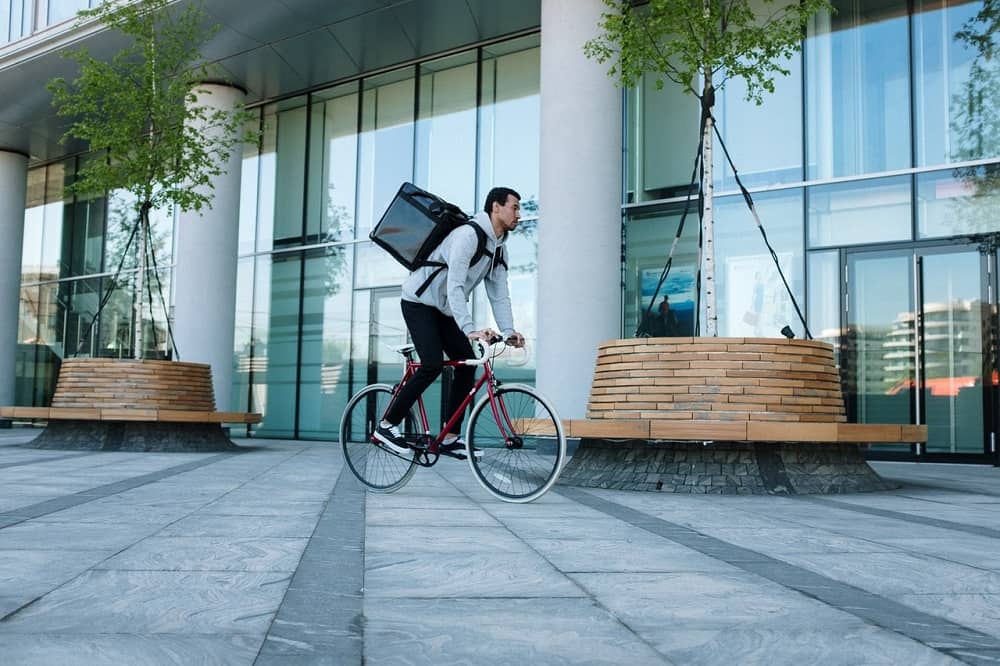 Додаток БДодаток ВАнкета №1Мета: виявити ставлення школярів до вивчення граматики та різних видів діяльності.Інструкція: перед Вами 3 питання. Обведіть правильну відповідь.Чи маєте ви труднощі з виконанням граматичних вправ?А) Так;Б) ні;В) час від часу.2. Який вид роботи з граматикою вам подобається найбільше?А) Розповідь учителя;Б) виконання вправ;В) перегляд відео;Г) інтерактивні види діяльності (дискусії, рольові ігри, «мозковий штурм», «мікрофон» тощо);Д) робота з підручником.3. Чи є для вас цікавими уроки англійської мови, основним видом діяльності на яких є робота з граматичними правилами і їх закріпленням?А) Так;Б) ні.Додаток ГАнкета №2Мета: провести рефлексію власної діяльності й виразити ставлення до вивчення граматики з використанням ІАТ.Інструкція: перед Вами 4 питання. Обведіть правильну відповідь.Чи змінилось ваше ставлення до вивчення граматики?А) Так;Б) ні;2. Чи вважаєте ви себе успішними у вивченні граматики?А) Так;Б) ні;3. Який вид роботи з граматикою вам подобається найбільше?А) Розповідь учителя;Б) виконання вправ;В) перегляд відео;Г) інтерактивні види діяльності (дискусії, рольові ігри, «мозковий штурм», «мікрофон» тощо);Д) робота з підручником.4. Чи є для вас цікавими уроки англійської мови, основним видом діяльності на яких є робота з граматичними правилами і їх закріпленням?А) Так;Б) ні.КатегоріяСтруктураClausePast Perfect with adverbial clauses of timefirst and second conditionalsso … that for results and consequencesdeclarative sentence + so/therefore + declarative sentenceModalityuse(d) to/would + infinitive for past routines and habitsPhrasal Verbphrasal and prepositional verbs: position of indirect objectPhraseverbs taking gerundPrepositionprepositions of reason and purpose: due to, owing to, so, becauseprepositions in time phrases, e.g.: before, for, since, till, until, byVerbPast Perfect ContinuousFuture ContinuousFuture PerfectGoing to / will for predictionsverb + ’-ing’ vs. + ’to’ infinitiveКатегоріяСтруктураAdjectiveadjectives formed with suffixes/prefixes (overview) compound adjectives present/past participles as adjectivesAdverbcommon linking words for chronological sequenceadvanced adverbials of time: beforehand, afterwardsClausedefining vs. non-defining relative clausesoverview of relative pronounsfirst, second and third conditionalreported speech with changed tensesreporting verbs + that + complement clauseDetermineroverview of all quantifiers with countable/uncountable nounsModalitymodals + passiveVerbquestion tags (positive/negative, all tenses)prepositional vs. phrasal verbs (seperable/inseperable)overview of all tense forms (active/passive)Основні критеріїТипи вправ1. Спрямованість на прийом або видачу інформаціїРецептивніРепродуктивніРецептивно-репродуктивніПродуктивніРецептивно-продуктивні2. КомунікативністьКомунікативніУмовно-комунікативніНекомунікативні3. ВмотивованістьВмотивованіНевмотивовані4. Рівень керування діяльністю учнівЗ повним («жорстким) ЧастковимЗ мінімальним керуванням5. Наявність/відсутність ігрового компонентаБез ігрового компонентаЗ рольовим ігровим компонентомЗ нерольовим ігровим компонентом6. Наявність/відсутність опорБез опорІз спеціально створеними опорамиЗ природними опорами7. Спосіб виконання вправиФронтальні, хорові, індивідуальні, у малих групах, у командах, у групіДодаткові критеріїТипи вправ1. Характер виконанняУсні Письмові2. Участь рідної мови та/або першої іноземноїОдномовніДвомовні (перекладні)3. Місце виконанняКласні, домашні, лабораторніКритеріїРівні (бали)Рівні (бали)Рівні (бали)Рівні (бали)КритеріїВисокий(12-10)Достатній(9-7)Середній(6-4)Початковий(1-3)Граматична обізнаністьУчень успішно використовує широке коло вивчених граматичних структур відповідно до поставленого завдання.Доцільно використовує значну кількість вивчених граматичних структур у більшості поставлених завдань. Має труднощі в доборі граматичних структур та їх вживанні у запропонованих завданнях, частково їх виконує.Має труднощі у використанні найбільш відомих граматичних структур, виконує низький відсоток поставлених завдань.Продовження табл. 2.2.Продовження табл. 2.2.Продовження табл. 2.2.Продовження табл. 2.2.Комунікативна достатністьУчень успішно використовує вивчені граматичні структури відповідно до комунікативної мети.Доцільно використовує переважну кількість вивчених граматичних структур у більшості поставлених завдань відповідно до комунікативної мети.Має труднощі в доборі та вживанні граматичних структур відповідно до комунікативної мети, частково виконує комунікативні завдання.Має труднощі у використанні більшості граматичних структур, виконує низький відсоток поставлених комунікативних завдань.Правильність мовленняНе допускає помилок у вживанні граматичних структур, за виключенням кількох незначних.  Допускає від трьох до п’яти помилок при вживанні граматичних структур. Допускає від шести до восьми помилок при вживанні граматичних структур.Допускає більше восьми помилок при вживанні граматичних структур.Доречність і функціональність висловлюваньВдало використовує граматичні структури, які розкривають зміст висловлювання, вдало функціонують у визначеній комунікативній ситуації.Доречно використовує більшість засвоєних граматичних структур, зберігаючи при цьому зміст висловлювання відповідно до визначеної комунікативної ситуації.  Має труднощі у використанні засвоєних граматичних структур, частково порушує зміст висловлювання.  Має труднощі у використанні більшості засвоєних граматичних структур, значно порушує зміст висловлювання, визначеного комунікативною ситуацією.КритеріїРівні (бали)Рівні (бали)Рівні (бали)Рівні (бали)КритеріїВисокий(12-10)Достатній(9-7)Середній(6-4)Початковий(1-3)Граматична правильність оформлення мовленняГраматично правильно використовує мовні зразки, досягаючи комунікативої мети. Допускає незначні помилки (3-5) при доборі граматичних зразків й висловленні думки, досягає комунікативної мети. Має труднощі у граматично-му оформлен-ні мовлення, допускає від шести до восьми грама-тичних поми-лок, частково досягає комунікативої мети.  Має значні труднощі у граматичному оформленні мовлення, до-пускає більше восьми грама-тичних поми-лок, частково досягає комунікативої мети або не досягає її.  Рівень комунікативної достатностіВикористовує широке коло вивчених граматичних структур та доцільно й ефективно вживає їх у мовленні. Має труднощі удоборі значної кількості засвоєних граматичних зразків для оформлення думки.Має значні труднощі у доборі вивчених граматичних структур для висловлення думки, допускається помилок.Має значні труднощі у доборі мініма-льної кількос-ті граматич-них зразків для вислов-лення думки, допускається великої кіль-кості помилок.Продовження табл. 2.3.Продовження табл. 2.3.Продовження табл. 2.3.Продовження табл. 2.3.Продовження табл. 2.3.Здатність вести діалогГраматично правильно будує запитання й відповідає на них, ініціює бесіду, вживає широке коло граматичних зразків.Допускає незначні помилки у побудові запитань і відповідей, має труднощі в ініціюванні розмови, вживає обмежену кількість додаткових граматичних зразків.Допускає  помилки у побудові запитань і відповідей, відтворює діалог низької реактивності та має значні труднощі в ініціюванні розмови, вживає обмежену кількість граматичних зразків.Має значні труднощі у побудові запитань і відповідей, відтворює діалог низької реактивності, має значні труднощі в ініціюванні розмови та вживанні граматичних зразків. КритеріїРівні (бали)Рівні (бали)Рівні (бали)Рівні (бали)КритеріїВисокий(12-10)Достатній(9-7)Середній(6-4)Початковий(1-3)Граматична правильність оформлення листаГраматично правильно використовує мовні зразки, повністю розкриває тему, дотримується визначених часових рамок,  комунікативного завдання, успішно висловлює власне ставлення, використовує з’єднувальні кліше, моделі.Допускає незначні помилки (3-5) при використанні граматичних зразків, більшою мірою розкриває тему, дотримується визначених часових рамок, комунікативного завдання, здатний висловити власне ставлення, використовувати з’єднувальні кліше, моделі.Має труднощі у граматичному оформленні, допускає від шести до восьми граматичних помилок, частково дотримується визначених часових рамок, комунікативного завдання.Має значні труднощі у граматичному оформленні, допускає більше восьми граматичних помилок, більшою мірою не дотримується визначених часових рамок, комунікативного завдання.  Коректність структури листа, розташування компонентівУспішно дотримується структури, враховуючи особливості граматичних моделей, часових рамок. Має незначні труднощі у дотриманні структури, врахуванні особливостей  граматичних моделей, часових рамок.Має труднощі у дотриманні структури, часових рамок, часом не врахує особливостей  граматичних моделей.Має значні труднощі у  дотриманні структури, часових рамок, не врахує особливостей  граматичних моделей.Продовження табл. 2.4.Продовження табл. 2.4.Продовження табл. 2.4.Продовження табл. 2.4.Продовження табл. 2.4.Логічність викладення та зв’язність текстуЛогічно висловлює думки на письмі, послідовно й доцільно вживає граматичні структури, моделі, з’єднувальні кліше.Має незначні труднощі у логічному висловленні думки на письмі, послідовному й доцільному вживанні граматичних структур, моделей, з’єднувальних кліше.Має труднощі у логічному висловленні думки на письмі, послідовному й доцільному вживанні граматичних структур, частково вживає чи не вживає взагалі моделі, з’єднувальні кліше.Має значні труднощі у логічному висловленні думки на письмі, послідовному й доцільному вживанні граматичних структур, не вживає моделі, з’єднувальні кліше.Past PerfectPast Perfect ContinuousПрізвище й ім’я  учняГраматична правильність оформлення мовленняРівень комунікативної достатностіЗдатність вести діалогСередній балАндрій Б.7767Павло В.8888Віталій К.6555Владислав К.6566Юрій К.4434Владислав К.7767Дмитро Л.6777Сергій Л.11101111Артем М.10101010Дмитро М.10111111Олександр М.9989Середній бал7,67,57,37,7Прізвище й ім’я  учняГраматична правильність оформлення мовленняРівень комунікативної достатностіЗдатність вести діалогСереднійбалРоман Н.6545Артем О.7867Сергій П.4344Дмитро П.3343Назар Р.1011910Дмитро Р.8777Олександр С.5444Артем С.6645Василь С.8788Ярослав Ц.3343Богдан Ш.7777Євген Я.7888Середній бал6,165,75,9№Зміст1. Знайомство. Обери професію. Анкетування.2. Робота на канікулах: плюси й мінуси. Проведення вхідного зрізу знань.3.Моя майбутня професія. Going to… for predictions.4.Незвичайні професії. Verbs followed by gerunds.5.Заявка на роботу. Present Perfect Continuous Tense.6.Світ професій.  Past Perfect Continuous Tense.7.Мої плани на майбутнє. Second conditionals.Продовжння табл. 3.3.Продовжння табл. 3.3.8. Наші хобі. Used to + infinitive.9.Моє дитинство. Used to + infinitive.10.Друзі пізнаються в біді. First conditionals.11.Моя сім’я. Past Perfect and Past Perfect Continuous.12.Покоління. Declarative sentence + so/therefore+ declarative sentence. 13.Проведення підсумкового зрізу знань.Прізвище й ім’я  учняГраматична правильність оформлення мовленняРівень комунікативної достатностіЗдатність вести діалогСередній балРоман Н.6555Артем О.10878Сергій П.7455Дмитро П.3343Назар Р.11111011Дмитро Р.9878Олександр С.5444Артем С.6656Василь С.10899Ярослав Ц.4344Богдан Ш.7787Євген Я.7898Середній бал76,26,46,5Прізвище й ім’я  учняГраматична правильність оформлення мовленняРівень комунікативної достатностіЗдатність вести діалогСередній балАндрій Б.6766Павло В.9788Віталій К.6555Владислав К.5565Юрій К.3334Владислав К.7666Дмитро Л.8777Сергій Л.10101110Артем М.10101010Дмитро М.8999Олександр М.7988Середній бал7,177,17